Rokiškio rajono savivaldybės tarybos            2015 m. gegužės 8 d. sprendimo Nr. TS-136                            1 priedas ROKIŠKIO RAJONO PLĖTROS STRATEGINIO PLANO IKI 2015 METŲ PRIEMONIŲ ĮGYVENDINIMO 2014 METAIS ATASKAITA APIBENDRINIMAS, IŠVADOS BEI PASIŪLYMAI:Rokiškio rajono plėtros strateginis planas iki 2015 m. patvirtintas Rokiškio rajono savivaldybės tarybos 2006 m. spalio 6 d. sprendimu Nr. TS-11.138. Pasikeitus socialinei ir ekonominei situacijai rajone, 2011 M. strateginis plėtros planas buvo pradėtas koreguoti ir patvirtintas 2012 m. spalio 26 d. Rokiškio rajono savivaldybės tarybos sprendimu Nr. TS-11.192. Atsižvelgus į Rokiškio rajono plėtros iki 2015 metų strateginio plano priemonių įgyvendinimo 2011-2013 m. ataskaitoje pateiktus pasiūlymus buvo pakoreguotas ir Rokiškio rajono savivaldybės tarybos 2014 m. vasario 28 d. sprendimu Nr. TS-40 patvirtintas nauja redakcija Rokiškio rajono plėtros strateginio plėtros plano iki 2015 metų priemonių planas. Rokiškio rajono savivaldybės tarybos 2014 m. rugsėjo 26 d. sprendimu Nr. TS-159 patvirtintas Rokiškio rajono savivaldybės strateginio planavimo organizavimo tvarkos aprašas. Remiantis šio aprašo nuostatomis, kasmet rengiama strateginio plėtros plano priemonių plano įgyvendinimo ataskaita. Už strateginio plėtros plano iki 2015 m. duomenų ataskaitai surinkimą atsakingas Rokiškio rajono savivaldybės administracijos Strateginio planavimo ir investicijų skyrius. Atsižvelgiant į aprašo nuostatas, Strateginio plėtros plano priemonių įgyvendinimo 2014 m. ataskaitai duomenys buvo renkami 2015 m. kovo mėnesį iš Rokiškio rajono savivaldybės administracijos skyrių, savivaldybės bei valstybinių įstaigų, įsikūrusių Rokiškio rajone, ūkininkų, Panevėžio teritorinės darbo biržos Rokiškio skyriaus ir kitų atsakingų institucijų, nurodytų priemonių plane. Duomenys buvo suvesti gautų duomenų pagrindu ir pateikti svarstyti Rokiškio rajono strateginio planavimo komisijai 2015-04-07 posėdžiui. Minėtos komisijos posėdyje buvo pritarta ataskaitai ir joje išdėstytiems pasiūlymams.PRIORITETAS 1. VERSLUI, TURIZMUI IR ŽEMĖS ŪKIUI PALANKIOS APLINKOS KŪRIMASPrioriteto priemonių įgyvendinimas:Šiame prioritete yra suplanuotos 44 priemonės. Priemonės suskirstytos pagal tikslus: verslo sąlygų gerinimą, kultūros paveldo saugojimą ir turizmo bei rekreacinio patrauklumo formavimą, žemės ūkio konkurencingumo didinimą, bendruomenių iniciatyvų rėmimą.  2014 m. buvo planuota įgyvendinti 41 priemonę, 3 priemonių įgyvendinimas buvo numatytas  2015 m.  Baigtų įgyvendinti per 2014 m. priemonių nebuvo. 2014 m. buvo tęsiamas 33 priemonių įgyvendinimas (tai sudaro 75 proc. nuo planuotų priemonių), o jų įgyvendinimui per 2014 m. panaudota 18887,73 tūkst. Eur iš įvairių finansavimo šaltinių. 2014 m. nebuvo įgyvendinamos 7 priemonės (tai sudaro 15,9 proc. nuo planuotų priemonių), o to pagrindinė priežastis- finansavimi stoka. Apie 2 priemonių įgyvendinimą nebuvo pateikta informacija. 2 priemonių įgyvendinimas numatytas 2015 m. Atlikti pagrindiniai prioriteto darbai: 2014 m. baigtas įgyvendinti „Tradicinių amatų centro sukūrimas Rokiškyje“ projektas, kurio metu  atliktas  amatų centro patalpų remontas, įėjimas į centrą pritaikytas neįgaliesiems. Sumontuota moderni šildymo sistema, taupiai naudojanti elektros energiją. Centro patalpose atsirado rajono amatininkų dirbinių parduotuvėlė, juvelyrinių dirbinių remonto paslaugos, stiklo, keramikos, juvelyrikos edukacinė klasė. Šiai veiklai vystyti nupirkta reikalinga įranga, baldai, kompiuteriai. 2014 m. sukurtas ir išleistas filmas, reprezentuojantis Rokiškį „Rokiškio kraštas“.  2014 m. baigti  įgyvendinti 4 melioracijos statinių atnaujinimo kaimiškose teritorijose projektai. Rokiškio rajono ūkininkai aktyviai dalyvavo projektinėje veikloje, modernizuojant žemės ūkio produkcijos gamybą, didinant konkurencingumą. Rokiškio vietos veiklos grupė aktyviai įgyvendino savo strategijoje numatytas priemones, parėmė kaimo bendruomenių iniciatyvas, organizavo mokymus kaimo bendruomenių nariams. Išvados ir pasiūlymai:1. Įgyvendinant uždavinio 1.1.1 „Formuoti verslo paramos sistemą, gerinti verslo sąlygas“ priemones būtina numatyti konkrečius jų vykdytojus bei finansavimą, nes apie dalies priemonių įgyvendinimą nėra galimybės gauti informacijos, kadangi atsakingi vykdytojai arba neįvardinti, arba neturi pakankamų žmogiškųjų ir finansinių išteklių priemonių įgyvendinimui. 2. Skirti daugiau žmogiškųjų bei finansinių išteklių uždavinio 1.2.3 „Formuoti teigiamą rajono įvaizdį, turistinį bei rekreacinį patrauklumą“ priemonių įgyvendinimui.3. Siūloma koreguoti priemonių planą:3.1. iš priemonės 1.1.1. „Rengti tyrimus, mokymus bei studijas verslo plėtrai Rokiškio rajone užtikrinti, įmonių konkurencingumui didinti“ atsakingų institucijų išbraukti Rokiškio turizmo ir tradicinių amatų informacijos ir koordinavimo centrą, kuris nevykdo su verslu susijusių veiklų. 3.2. Įtraukti naują priemonę 1.2.1.12 „Ilzenbergo dvaro biodinaminio ūkio lankymas“. Atsakinga institucija - Rokiškio turizmo ir tradicinių amatų informacijos ir koordinavimo centras , pasiekimo indikatorius – apsilankiusių turistų skaičius, įgyvendinimo laikotarpis – 2015 m. PRIORITETAS 2. ŽMOGIŠKŲJŲ IŠTEKLIŲ UGDYMAS BEI TOBULINIMAS, GYVENIMO KOKYBĖS UŽTIKRINIMAS. Prioriteto priemonių įgyvendinimas:Šiame prioritete yra suplanuotos 69 priemonės. Priemonės suskirstytos pagal tikslus: ugdymo sąlygų gerinimas, aktyvių darbo rinkos priemonių taikymas, neįgaliųjų įtraukimas į darbo rinką, informacinės visuomenės kūrimas, kultūros ir sporto infrastruktūros gerinimas, kultūros iniciatyvų skatinimas, socialinių ir viešųjų paslaugų gerinimas, socialinės atskirties mažinimas.  2014 m. buvo planuota įgyvendinti 67 priemones, 2 priemonių įgyvendinimo laikotarpis buvo numatytas 2015 m.  2014 m. buvo baigtos įgyvendinti 4 priemonės, o tęsiamos įgyvendinti – 53 (82,6 proc. nuo planuotų priemonių), iš viso šioms priemonėms įgyvendinti 2014 m. panaudota 3569,25 tūkst. Eur. 2014 m. nebuvo įgyvendinama  11 priemonių (15,9 proc. nuo planuotų priemonių), pagrindinė priežastis- negautas finansavimas. Atlikti pagrindiniai prioriteto darbai:2014 m. dalinai renovuotos 8 rajono švietimo ugdymo įstaigos, kurių renovacijai buvo naudojamos lėšos iš įvairių fondų ir finansavimo šaltinių (VIP, ŠMM, ES parama, SB lėšos). 2014 m. baigtas įgyvendinti projektas „Universalaus daugiafunkcio centro Panemunėlio geležinkelio stoties gyvenvietėje įsteigimas“, kurio metu atnaujintos darželio patalpos, įsigyta baldų, kompiuterinė ir virtuvės įranga, instrumentai. 2014 m. Rokiškio rajone įgyvendinti 3 Vietinių užimtumo iniciatyvų projektai pagal juos įsteigta 10 naujų darbo vietų. 2014 m. subsidijuojant įdarbinti 262 bedarbiai, viešųjų darbų priemonę vykdė 40 įmonių. 2014 m. muziejaus fondai papildyti 7621 nauja muziejine vertybe. 2014 m. organizuoti 86 kultūros ir sporto renginiai, respublikinėse varžybose dalyvavo 650 sportininkų. 2014 m. baigtas įgyvendinti projektas „Buvusių darželio ir mokyklos pastatų  Žiobiškyje rekonstravimas ir pritaikymas jaunimo turizmo bazei bei bendruomenės poreikiams“, vyko stovyklos rajono mokiniams. Rokiškio rajono savivaldybės švietimo centras organizavo 249 kvalifikacijos tobulinimo renginius, kuriuose dalyvavo 4697 bendruomenės nariai. Rokiškio rajono visuomenės sveikatos biuras organizavo 99 renginius, kuriuose dalyvavo 2530 rajono gyventojai. Įgyvendinant jaunimo politiką, 2014 m. 10 projektų dalyvavo 649 jauni asmenys.  Išvados ir pasiūlymai:Siūloma koreguoti priemonių planą:1.1. Siūloma koreguoti priemonės 2.5.1.6 „Įdiegti modernią diagnostinę aparatūrą sveikatos priežiūros įstaigose“ pasiekimo indikatorių, įrašant „Kompiuterinės tomografijos įsigijimas“.   1.2. Siūloma pratęsti priemonių  2.4.4.2 „Rokiškio rajono kūno kultūros ir sporto centro sporto salės renovacija“ ir 2.4.4.5 „Atnaujinti ir modernizuoti šaudyklą“ įgyvendinimo laikotarpį 2015 m. 1.3. Siūloma koreguoti priemonės 2.3.1.3 „Kompiuterizuoti rajono kultūros įstaigas“ pasiekimo indikatorių, įrašant “Kompiuterizuota 11 kaimo kultūros centrų ir 2 Rokiškio krašto muziejaus filialai (Obelių ir Kriaunų).“, atsakingą vykdytoją Rokiškio J. Keliuočio viešąją biblioteką išbraukti ir įrašyti  „Rokiškio krašto muziejus“ bei pasiekimo laikotarpį nurodyti  2015 m1.4. Rokiškio rajono visuomenės sveikatos biuras siūlo įtraukti naują priemonę 2.5.3.3. „Mokinių visuomenės priežiūra“, pasiekimo indikatorius „Sveikatinimo veiklos metodinių konsultacijų teikimas, renginiai, diskusijos, paskaitos, akcijos. Mokyklos sveikatinimo programų rengimo inicijavimas ir dalyvavimas“, pasiekimo laikotarpis – 2015 m. , atsakinga institucija –Rokiškio r. savivaldybės visuomenės sveikatos biuras;1.5. Siūloma išbraukti priemonę „2.6.1.3 Rokiškio socialinės paramos centro pastatų renovacija“, kaip pilnai įgyvendintą.PRIORITETAS 3.  INFRASTRUKTŪROS MODERNIZAVIMAS, SIEKIANT UŽTIKRINTI ŪKIO PLĖTRĄ BEI SUDARANT PATOGIAS GYVENIMO SĄLYGASPrioriteto priemonių įgyvendinimas:Šiame prioritete siplanuotos 69 priemonės. Priemonės suskirstytos pagal tikslus: susisiekimo infrastruktūros vystymas, teritorinės plėtros vystymas, kokybiškos gyvenamosios aplinkos formavimas, energijos vartojimo efektyvumo didinimas, atsinaujinančių energijos išteklių naudojimas.  2014 m. buvo planuota įgyvendinti 63 priemonės, o 6 priemonės – numatytos įgyvendinti 2015 m. 2014 m. baigtos įgyvendinti 7 priemonės, tęstinės, įgyvendinamos per 2014 m. - 29 priemonės (52,2 proc. nuo planuotų priemonių), iš viso jų įgyvendinimui 2014 m. panaudota 8495,9 tūkst. Eur. 2014 m. nebuvo įgyvendinamos  24 priemonės (34,8 proc. nuo planuotų priemonių ), pagrindinė priežastis- negautas finansavimas, nėra specialistų. 5 priemonės nebuvo įgyvendinamos, tačiau jų įgyvendinimas planuojamas 2015 m. ar 2016 m. Apie 4 priemonių įgyvendinimą nebuvo pateikta informacija.Atlikti pagrindiniai prioriteto darbai:2014 m. AB „Panevėžio energija“ pradėjo įgyvendinti projektą „Rokiškio RK rekonstrukcija“ kurio metu bus išmontuotas esamas mazutu kūrenamas katilas ir įrengiami du 5,0 MW nominalios galios vandens šildymo katilai deginantys smulkintą medieną . Taip pat bus sumontuotas  2,5 MW galios kondensacinis ekonomaizeris, kuris papildomai leis gauti  iki 25 proc. šilumos energijos iš išeinančių dūmų. Katilinės teritorijoje bus įrengtas dengto tipo biokuro sandėlis. 2014 m. buvo tvarkoma Ežero g. Kriaunų kaime, dalis Biliūno ir Gruodžio g. Rokiškio mieste, plečiamos automobilių stovėjimo aikštelės Rokiškio mieste, baigta rekonstruoti aikštė prie Rokiškio rajono savivaldybės administracijos pastato, nugriauta sena autobusų stotis, jos vietoje statoma nauja.2014 m.  įgyvendinant teritorijų planavimo projektus, parengti ir patvirtinti 87 detalieji planai, parengta 14 paraiškų paramai gauti, renovuojami daugiabučiai gyvenamieji namai Rokiškio mieste ir rajone. Išvados ir pasiūlymai:1. Siūloma skirti daugiau žmogiškųjų bei finansinių išteklių uždavinių 3.2.1. „Rengti rajono planavimo dokumentus, informacines sistemas“, 3.2.3. „Plėtoti viešąją infrastruktūrą,atsižvelgiant į turizmo plėtros bei  rekreacinius poreikius“,  3.3.2 „Sukurti AIE naudojimo plėtrai palankią teisinę ir norminę bazę, formuoti infrastruktūrą“,  3.3.3 „Plėtoti atsinaujinančių išteklių energijos naudojimą, informuoti visuomenę apie AIE plėtros naudą“ priemonių įgyvendinimui.2. Siūloma koreguoti priemonių planą:2.1. Siūloma išbraukti iš priemonių plano 6 pilnai įgyvendintas priemones: 3.1.2.10 „Rekonstruoti Obelių mieste Vytauto-Dariaus ir Girėno, Zaukos sankryžą“; 3.2.1.4 „Parengti specialųjį planą: dviračių trasoms suformuoti“, bei 3.2.1.8 priemonę „Rokiškio rajono savivaldybės strateginio plėtros plano iki 2022 m. parengimas ir įgyvendinimo priežiūros sistemos įdiegimas“; 3.2.4.1 „Sutvarkyti atliekomis užterštas teritorijas“; 3.2.4.2 „Rekultivuoti sąvartyną“; 3.2.4.4 „Uždaryti ir rekultivuoti 14 senų sąvartynų ir šiukšlynų Rokiškio rajone“.  IŠ VISO ROKIŠKIO R. STRATEGINIO PLĖTROS PLANO IKI 2015 M. PRIEMONIŲ PLANE SUPLANUOTOS 182 PRIEMONĖS. PLANUOTŲ ĮGYVENDINTI 2014 M. PRIEMONIŲ SKAIČIUS – 171 PRIEMONĖ. 2014 M. VISO BUVO TĘSIAMAS ĮGYVENDINIMAS 115 PRIEMONIŲ BEI BAIGTOS PILNAI ĮGYVENDINTI 11 PRIEMONIŲ (IŠ VISO TAI SUDARYTŲ 73,68 PROC. NUO PLANUOTŲ 2014 M. ĮGYVENDINTI PRIEMONIŲ, ARBA 69,2 PROC. NUO VISŲ PRIEMONIŲ, ESANČIŲ PRIEMONIŲ PLANE ). ROKIŠKIO RAJONO PLĖTROS STRATEGINIO PLANO IKI 2015 M. PRIEMONIŲ PLANE 2014 M. NUMATYTŲ ĮGYVENDINTI PRIEMONIŲ, IŠ ĮVAIRIŲ FINANSAVIMO ŠALTINIŲ ĮSISAVINTA 30952,88 TŪKST. EUR.  PriemonėPriemonėPasiekti rezultataiĮsisavinta lėšų 2014 m. tūkst. EurĮsisavinta lėšų 2014 m. tūkst. EurAtsakinga institucijaPriemonėPriemonėPasiekti rezultataiĮsisavinta lėšų 2014 m. tūkst. EurĮsisavinta lėšų 2014 m. tūkst. EurAtsakinga institucijaPasiūlymai, pastabosPrioritetas 1 VERSLUI, TURIZMUI IR ŽEMĖS ŪKIUI PALANKIOS APLINKOS KŪRIMASPrioritetas 1 VERSLUI, TURIZMUI IR ŽEMĖS ŪKIUI PALANKIOS APLINKOS KŪRIMASPrioritetas 1 VERSLUI, TURIZMUI IR ŽEMĖS ŪKIUI PALANKIOS APLINKOS KŪRIMASPrioritetas 1 VERSLUI, TURIZMUI IR ŽEMĖS ŪKIUI PALANKIOS APLINKOS KŪRIMASPrioritetas 1 VERSLUI, TURIZMUI IR ŽEMĖS ŪKIUI PALANKIOS APLINKOS KŪRIMASPrioritetas 1 VERSLUI, TURIZMUI IR ŽEMĖS ŪKIUI PALANKIOS APLINKOS KŪRIMASTikslas 1.1 Kurti verslui palankią aplinką, skatinti investicijasTikslas 1.1 Kurti verslui palankią aplinką, skatinti investicijasTikslas 1.1 Kurti verslui palankią aplinką, skatinti investicijasTikslas 1.1 Kurti verslui palankią aplinką, skatinti investicijasTikslas 1.1 Kurti verslui palankią aplinką, skatinti investicijasTikslas 1.1 Kurti verslui palankią aplinką, skatinti investicijasUždavinys 1.1.1 Formuoti verslo paramos sistemą, gerinti verslo sąlygasUždavinys 1.1.1 Formuoti verslo paramos sistemą, gerinti verslo sąlygasUždavinys 1.1.1 Formuoti verslo paramos sistemą, gerinti verslo sąlygasUždavinys 1.1.1 Formuoti verslo paramos sistemą, gerinti verslo sąlygasUždavinys 1.1.1 Formuoti verslo paramos sistemą, gerinti verslo sąlygasUždavinys 1.1.1 Formuoti verslo paramos sistemą, gerinti verslo sąlygas1.1.1.1 Rengti tyrimus, mokymus bei studijas verslo plėtrai Rokiškio rajone užtikrinti, įmonių konkurencingumui didinti1.1.1.1 Rengti tyrimus, mokymus bei studijas verslo plėtrai Rokiškio rajone užtikrinti, įmonių konkurencingumui didintiApklausų, mokymų  ir seminarų organizavimas verslo įmonėms aktualiais klausimaisSavivaldybės administracijos (toliau – SA),Rokiškio turizmo ir tradicinių amatų informacijos ir koordinavimo centras (toliau – RTTAIKC)Nepateikta informacija, nes SA neturi atsakingo specialisto už  verslo plėtros klausimus.Rokiškio turizmo ir tradicinių amatų informacijos ir koordinavimo centras siūlo išbraukti centrą iš priemonės atsakingų institucijų, nes nevykdo su verslu susijusių veiklų.1.1.1.2 Įgyvendinti Rokiškio rajono savivaldybės smulkaus ir vidutinio verslo paramos sistemos priemones1.1.1.2 Įgyvendinti Rokiškio rajono savivaldybės smulkaus ir vidutinio verslo paramos sistemos priemonesParama suteikta Rokiškio rajono 5 uždaroms akcinėms bendrovėms,  1 individualiai įmonei iš Rokiškio rajono pagalbos smulkaus ir vidutinio verslo subjektams fondo8,18,1Rokiškio rajono verslo plėtros komisija, Rajono pagalbos smulkaus ir vidutinio verslo subjektams fondas (toliau – RPSVVF)1.1.1.3 Remti verslo organizacijų iniciatyvas, prisidedančias prie viešosios infrastruktūros gerinimo 1.1.1.3 Remti verslo organizacijų iniciatyvas, prisidedančias prie viešosios infrastruktūros gerinimo Paremtų iniciatyvų skaičiusSANepateikta informacija1.1.1.4 Skatinti, rengti ir įgyvendinti viešosios ir privačios partnerystės investicijų projektus1.1.1.4 Skatinti, rengti ir įgyvendinti viešosios ir privačios partnerystės investicijų projektusParengtų projektų skaičiusSA,verslo subjektaiNebuvo įgyvendinama1.1.1.5 Bendradarbiauti su vietos ir užsienio institucijomis  investicijų pritraukimo klausimais1.1.1.5 Bendradarbiauti su vietos ir užsienio institucijomis  investicijų pritraukimo klausimaisPasirašyta sutartis (2014-12-22 Nr. DS-606) dėl rinkodaros priemonės apie investicijų pritraukimą į Rokiškio rajoną parengimo.Pradėtas kurti Rokiškio rajono verslininkų klubas00SA, verslo asocijuotos struktūros, verslo paramos institucijos1.1.1.6 Verslo paramos įstaigų, teikiančių paslaugas verslo kūrimui ir plėtrai, plėtra1.1.1.6 Verslo paramos įstaigų, teikiančių paslaugas verslo kūrimui ir plėtrai, plėtraBaigtas įgyvendinti Rokiškio amatų koordinavimo centro įkūrimo projektas242,3242,3SA, verslo paramos institucijos, verslo asocijuotos struktūros, mokymo institucijos1.1.1.7 Teikti informaciją ir konsultacijas verslo kūrimo,  planavimo ir valdymo klausimais1.1.1.7 Teikti informaciją ir konsultacijas verslo kūrimo,  planavimo ir valdymo klausimaisSuteikta 190 konsultacijų verslo pradžios ir verslo ir verslo valdymo klausimais   00verslo paramos institucijos, VšĮ „Versli Lietuva“1.1.1.8 Rengti ir leisti, platinti  informacinius leidinius aktualiomis temomis: mokesčių sistema, verslo pradžiamokslis, informacija apie ES paramą, E-paslaugų pristatymas ir galimybės, kitomis temomis1.1.1.8 Rengti ir leisti, platinti  informacinius leidinius aktualiomis temomis: mokesčių sistema, verslo pradžiamokslis, informacija apie ES paramą, E-paslaugų pristatymas ir galimybės, kitomis temomisIšdalinta 400 leidinių „Aš pradedu verslą“ apie verslo pradžią. 150 lankstinukų apie „Pirmųjų verslo metų krepšelius“00Verslo paramos institucijos, verslo asocijuotos struktūros, VšĮ „Versli Lietuva“1.1.1.9 Suformuoti žemės sklypus pramoninėje zonoje potencialiems investuotojams1.1.1.9 Suformuoti žemės sklypus pramoninėje zonoje potencialiems investuotojams„Rokiškio rajono savivaldybės žemės sklypų formavimas detaliaisiais planais laisvoje valstybinėje žemėje, nustatant pagrindinę tikslinę žemės naudojimo paskirtį, naudojimo būdą bei pobūdį bei juos keičiant“ 1 etapas, atliktas 1 detalusis planas, juo suformuoti 5 žemės sklypai   pramonės ir sandėliavimo objektų statybai00SA Architektūros ir paveldosaugos skyriusSuma nurodyta prie projekto „Rokiškio rajono savivaldybės žemės sklypų formavimas detaliaisiais planais laisvoje valstybinėje žemėje, nustatant pagrindinę tikslinę žemės naudojimo paskirtį, naudojimo būdą bei pobūdį bei juos keičiant“, todėl lėšos pakartotinai nerodomosIš viso:250,4250,4Tikslas 1.2 Išsaugoti kultūros paveldą, formuoti turistinį bei rekreacinį patrauklumąTikslas 1.2 Išsaugoti kultūros paveldą, formuoti turistinį bei rekreacinį patrauklumąTikslas 1.2 Išsaugoti kultūros paveldą, formuoti turistinį bei rekreacinį patrauklumąTikslas 1.2 Išsaugoti kultūros paveldą, formuoti turistinį bei rekreacinį patrauklumąTikslas 1.2 Išsaugoti kultūros paveldą, formuoti turistinį bei rekreacinį patrauklumąTikslas 1.2 Išsaugoti kultūros paveldą, formuoti turistinį bei rekreacinį patrauklumąUždavinys 1.2.1 Kurti modernią turizmo paslaugų infrastruktūrą, skatinti turizmo paslaugų plėtrąUždavinys 1.2.1 Kurti modernią turizmo paslaugų infrastruktūrą, skatinti turizmo paslaugų plėtrąUždavinys 1.2.1 Kurti modernią turizmo paslaugų infrastruktūrą, skatinti turizmo paslaugų plėtrąUždavinys 1.2.1 Kurti modernią turizmo paslaugų infrastruktūrą, skatinti turizmo paslaugų plėtrąUždavinys 1.2.1 Kurti modernią turizmo paslaugų infrastruktūrą, skatinti turizmo paslaugų plėtrąUždavinys 1.2.1 Kurti modernią turizmo paslaugų infrastruktūrą, skatinti turizmo paslaugų plėtrą1.2.1.1 Pastoviai atnaujinti turizmo sektoriaus paslaugų ir turizmo maršrutų informacinę duomenų bazę1.2.1.1 Pastoviai atnaujinti turizmo sektoriaus paslaugų ir turizmo maršrutų informacinę duomenų bazęKasmet atnaujinama informacinė turizmo paslaugų duomenų bazė00RTTAIKC1.2.1.2 Rengti ir leisti informacinius leidinius apie lankytinus rajono kultūros ir gamtos išteklius1.2.1.2 Rengti ir leisti informacinius leidinius apie lankytinus rajono kultūros ir gamtos išteklius2014 m. išleista 16 leidinių (9 leidinius išleido muziejus, 7-turizmo centras)88 SA Kultūros, turizmo ir ryšių su užsienio šalimis skyrius, RTTAIKC, Rokiškio krašto muziejus1.2.1.3 Didinti turizmo informacijos užsienio kalbomis prieinamumą (internetiniai puslapiai, informaciniai stendai, nuorodos, rodyklės į lankytinus objektus)1.2.1.3 Didinti turizmo informacijos užsienio kalbomis prieinamumą (internetiniai puslapiai, informaciniai stendai, nuorodos, rodyklės į lankytinus objektus)Atnaujinti esami internetiniai kultūros įstaigų, turizmo centro puslapiai00SA Kultūros, turizmo ir ryšių su užsienio šalimis skyrius, Architektūros ir paveldosaugos skyrius, seniūnijos, RTTAIKC1.2.1.4 Sukurti savivaldybės muziejų internetinius puslapius lietuvių ir užsienio kalbomis1.2.1.4 Sukurti savivaldybės muziejų internetinius puslapius lietuvių ir užsienio kalbomis00Rokiškio rajono muziejaiPriemonės įgyvendinimo laikotarpis 2015 m.1.2.1.5 Pritaikyti internetines Rokiškio krašto muziejaus ir RTTAIKC svetaines vaikams1.2.1.5 Pritaikyti internetines Rokiškio krašto muziejaus ir RTTAIKC svetaines vaikams2014 m. RTTAIKC ruošiama informacija vaikams00Rokiškio krašto muziejus, RTTAIKCNors priemonės įgyvendinimo laikotarpis 2015 m, tačiau ji pradėta vykdyti  jau 2014 m.1.2.1.6 Skleisti informaciją apie ekologinio (pažintinio) turizmo plėtros galimybes1.2.1.6 Skleisti informaciją apie ekologinio (pažintinio) turizmo plėtros galimybesTuristiniuose maršrutuose įtraukiami sertifikuotų naminių vynų ir naminės duonos produktų pristatymai. 2014 m. organizuoti 7 pristatymai.00SA Kultūros, turizmo ir ryšių su užsienio šalimis skyrius,  RTTAIKC1.2.1.7 Rokiškio dvaro ansamblio rekonstrukcijos bei pritaikymo kultūrinio turizmo reikmėms projekto II-asis etapas1.2.1.7 Rokiškio dvaro ansamblio rekonstrukcijos bei pritaikymo kultūrinio turizmo reikmėms projekto II-asis etapasTeikta preliminari paraiška „Rokiškio dvaro kumetyno rekonstravimas ir pritaikymas visuomenės kultūrinėms reikmėms“. LR Kultūros ministerijai, ES struktūrinei paramai gauti iš 2014-2020 m. finansavimo periodo 00SA Statybos ir infrastruktūros plėtros skyrius, Strateginio planavimo ir investicijų skyrius, Kultūros, turizmo ir ryšių su užsienio šalimis skyrius1.2.1.8 Pritaikyti Salų dvaro sodybos  pastatus turizmo poreikiams1.2.1.8 Pritaikyti Salų dvaro sodybos  pastatus turizmo poreikiamsAtnaujinta Salų dvaro sodyba, veikiantis turizmo objektasSA Statybos ir infrastruktūros plėtros skyrius, Strateginio planavimo ir investicijų skyrius, Kultūros, turizmo ir ryšių su užsienio šalimis skyriusPriemonės įgyvendinimo laikotarpis 2015 m.1.2.1.9 Skatinti naujų apgyvendinimo, konferencijų, pramogų objektų statybą ir įrengimą1.2.1.9 Skatinti naujų apgyvendinimo, konferencijų, pramogų objektų statybą ir įrengimąPastatytų apgyvendinimo, konferencijų, pramogų objektų skaičiusSA, Statybos ir infrastruktūros plėtros skyrius, Strateginio planavimo ir investicijų skyrius, Kultūros, turizmo ir ryšių su užsienio šalimis skyriusNebuvo įgyvendinama dėl lėšų stokos1.2.1.10 Plėsti kaimo turizmo sodybų tinklą,  numatyti rekreacines zonas Sartų regioninio parko teritorijoje veikiančiose kaimo turizmo sodybose 1.2.1.10 Plėsti kaimo turizmo sodybų tinklą,  numatyti rekreacines zonas Sartų regioninio parko teritorijoje veikiančiose kaimo turizmo sodybose Kaimo turizmo sodybų tinklas nuolat plečiasi fizinių asmenų lėšomis. SA Kultūros, turizmo ir ryšių su užsienio šalimis skyrius, seniūnijos1.2.1.11 Tvarkyti gamtinio kraštovaizdžio objektus, pritaikyti juos turizmo ir rekreacijos reikmėms1.2.1.11 Tvarkyti gamtinio kraštovaizdžio objektus, pritaikyti juos turizmo ir rekreacijos reikmėmsĮgyvendinti 3 projektai: Viešosios turizmo infrastruktūros ir paslaugų plėtra Rokiškio rajone, įrengiant viešąją turizmo infrastruktūrą prie Sartų ežero Bradesių kaime, prie Kriaunos upės Obeliuose teritorijoje prie Rastupio upelio, miesto parke ir prie Velniakalnio tvenkinio Rokiškyje“, „Salų dvaro sodybos parko sutvarkymas ir pritaikymas viešajam turizmui“, „Moškėnų piliakalnio pritaikymas turizmui ir visuomenės poreikiams“, kurio metu sutvarkytas Moškėnų piliakalnis, įrengti laiptai, poilsio salelės, aukuras.Įgyvendinamas projektas „Kriaunų kaimo paplūdimio pritaikymas gyventojų poilsiui –II per 2014 m. sutvarkytas Kriaunų kaimo paplūdimys prie Sartų ežero ir įrengta aktyvaus poilsio zona su lauko tualetu,stalais suolais, persirengimo kabinomis ,pavėsine, sūpuoklėmis ir smėlio dėže vaikams, laužavietėmis, pastatytas perkėlos plaustas, įrengta paplūdimio tinklinio aikštelė ir automobilių stovėjimo aikštelė524,3524,3Bendruomenės ir seniūnijos, Strateginio planavimo ir investicijų skyrius, Statybos ir infrastruktūros plėtros skyriusIŠ VISO:532,3532,3Uždavinys 1.2.2 Išsaugoti ir turizmo reikmėms pritaikyti istorinį bei kultūros paveldąUždavinys 1.2.2 Išsaugoti ir turizmo reikmėms pritaikyti istorinį bei kultūros paveldąUždavinys 1.2.2 Išsaugoti ir turizmo reikmėms pritaikyti istorinį bei kultūros paveldąUždavinys 1.2.2 Išsaugoti ir turizmo reikmėms pritaikyti istorinį bei kultūros paveldąUždavinys 1.2.2 Išsaugoti ir turizmo reikmėms pritaikyti istorinį bei kultūros paveldąUždavinys 1.2.2 Išsaugoti ir turizmo reikmėms pritaikyti istorinį bei kultūros paveldą1.2.2.1 Parengti gamtinių kraštovaizdžio objektų ir kultūros paveldo objektų prieinamumo lankymui programą ir ją įgyvendinti1.2.2.1 Parengti gamtinių kraštovaizdžio objektų ir kultūros paveldo objektų prieinamumo lankymui programą ir ją įgyvendinti2014 m. nebuvo įgyvendinamaSA Architektūros ir paveldosaugos skyrius, Kultūros, turizmo ir ryšių su užsienio šalimis skyrius1.2.2.2 Atnaujinti Rokiškio rajono maldos namus 1.2.2.2 Atnaujinti Rokiškio rajono maldos namus Atnaujinti Čedasų  maldos namai (43,4 tūkst. EUR) .2014 m. pateiktos 7 paraiškos su privalomaisiais dokumentais Kultūros paveldo departamentui finansuoti kultūros paveldo objektų tvarkybos ir neatidėliotinus saugojimo darbus pagal Lietuvos Respublikos ir Šventojo Sosto sutartį dėl bendradarbiavimo švietimo ir kultūros srityje (paveldotvarka). Gauta lėšų: Rokiškio bažnyčios vitražams restauruoti, Onuškio bažnyčios avarinei būklei likviduoti (jau įvykdyta), Bobriškio sentikių cerkvės tvarkybos projektui perengti (jau parengtas). 2014 m. gautos lėšos paveldo objektams tvarkyti, projektuoti ir atlikti darbai  :Rokiškio šv.apaštalo evangelisto Mato bažnyčios vitražų konservavimo, restauravimo darbai- Kultūros paveldo departamentas (KPD)- 80,0 t.Lt, Rokiškio parapija- 5,0 t.lt, savivaldybė -5,0 t.lt;.Bobriškio sentikių cerkvės tvarkybos darbų (restauravimo ir remonto) projekto parengimas, lėšų skyrė: KPD-53,14 tūkst.Lt, parapija- 1,0 t.lt, savivaldybė- 3,0 t.ltOnuškio šv. Arkangelo Mykolo bažnyčios avarijos grėsmės pašalinimo darbai- KPD-71,88 t.Lt.106,83106,83Religinės bendruomenės, Panevėžio vyskupija, Kultūros paveldo departamentas (toliau – KPD), privatūs subjektai, SA Statybos ir infrastruktūros plėtros skyrius, Rokiškio rajono Vietos veiklos grupė (toliau VVG)1.2.2.3 Užtikrinti kilnojamųjų kultūros vertybių kaupimą išsaugojimą bei prieinamumą turistams1.2.2.3 Užtikrinti kilnojamųjų kultūros vertybių kaupimą išsaugojimą bei prieinamumą turistamsMuziejuje surengtos 49 parodos, kuriose eksponuotos muziejaus rinkiniuose sukauptos ir saugomos  kilnojamosios kultūros vertybės. 2,82,8SA Kultūros, turizmo ir ryšių su užsienio šalimis skyrius,  KPD, Rokiškio krašto muziejus1.2.2.4 Rokiškio rajono archeologinių paminklų pritaikymas turizmo reikmėms1.2.2.4 Rokiškio rajono archeologinių paminklų pritaikymas turizmo reikmėms„Moškėnų piliakalnio pritaikymas turizmui ir visuomenės poreikiams“, kurio metu sutvarkytas Moškėnų piliakalnis, įrengti laiptai, poilsio salelės, aukuras.00SA Kultūros, turizmo ir ryšių su užsienio šalimis skyrius, Architektūros ir paveldosaugos skyrius, Strateginio planavimo ir investicijų skyrius, VVGLėšos nurodytos priemonėje 1.2.1.11Iš viso:109,63109,63Uždavinys 1.2.3  Formuoti teigiamą rajono įvaizdį, turistinį bei rekreacinį patrauklumąUždavinys 1.2.3  Formuoti teigiamą rajono įvaizdį, turistinį bei rekreacinį patrauklumąUždavinys 1.2.3  Formuoti teigiamą rajono įvaizdį, turistinį bei rekreacinį patrauklumąUždavinys 1.2.3  Formuoti teigiamą rajono įvaizdį, turistinį bei rekreacinį patrauklumąUždavinys 1.2.3  Formuoti teigiamą rajono įvaizdį, turistinį bei rekreacinį patrauklumąUždavinys 1.2.3  Formuoti teigiamą rajono įvaizdį, turistinį bei rekreacinį patrauklumą1.2.3.1 Dalyvauti respublikinėse ir tarptautinėse turizmo parodose1.2.3.1 Dalyvauti respublikinėse ir tarptautinėse turizmo parodoseSudalyvauta dviejose tarptautinėse turizmo parodose0.20.2SA Kultūros, turizmo ir ryšių su užsienio šalimis skyrius, RTTAIKC1.2.3.2 Parengti vizualųjį identitetą kuriančias išraiškos priemones ir numatyti jų naudojimo komunikacijose taisykles1.2.3.2 Parengti vizualųjį identitetą kuriančias išraiškos priemones ir numatyti jų naudojimo komunikacijose taisyklesSukurtas ir išleistas reprezentacinis filmas apie Rokiškį „Rokiškio kraštas“00SA Kultūros, turizmo ir ryšių su užsienio šalimis skyrius, Ūkio tarnybaDubliuoja 1.2.3.4 priemonę, todėl lėšos nenurodomos1.2.3.3 Parengti rajono savivaldybės ir kitų organizacijų komunikacijos su vidinėmis ir išorinėmis auditorijomis gaires1.2.3.3 Parengti rajono savivaldybės ir kitų organizacijų komunikacijos su vidinėmis ir išorinėmis auditorijomis gairesOrganizuota ir parengta Rokiškio rajono savivaldybės gyventojų apklausos ataskaita00SA Ataskaita yra projekto „Rokiškio rajono strateginio plėtros plano iki 2022 metų parengimas“ viena iš veiklų, todėl lėšos nenurodomos. 1.2.3.4 Pagrįsti Rokiškio rajono įvaizdžio koncepcijos idėją racionaliu ir emociniu aspektu1.2.3.4 Pagrįsti Rokiškio rajono įvaizdžio koncepcijos idėją racionaliu ir emociniu aspektuSukurtas ir išleistas reprezentacinis filmas apie Rokiškį „Rokiškio kraštas“2,92,9SA Kultūros, turizmo ir ryšių su užsienio šalimis skyrius, RTTAIKCIš viso:3,13,1Uždavinys 1.2.4 Atnaujinti ir plėsti turizmo informacinę infrastruktūrąUždavinys 1.2.4 Atnaujinti ir plėsti turizmo informacinę infrastruktūrąUždavinys 1.2.4 Atnaujinti ir plėsti turizmo informacinę infrastruktūrąUždavinys 1.2.4 Atnaujinti ir plėsti turizmo informacinę infrastruktūrąUždavinys 1.2.4 Atnaujinti ir plėsti turizmo informacinę infrastruktūrąUždavinys 1.2.4 Atnaujinti ir plėsti turizmo informacinę infrastruktūrą1.2.4.1 Naujai įrengti informacinius kelio ženklus, rodykles (nuorodų) į lankytinas vietoves ir objektus1.2.4.1 Naujai įrengti informacinius kelio ženklus, rodykles (nuorodų) į lankytinas vietoves ir objektusBajorų k.Rokiškio kaim.sen.prie rezistentų kapavietės įrengtas informacinis stendas0,40,4Architektūros ir paveldosaugos skyrius, seniūnijos1.2.4.2 Įrengti interaktyvius stendus savivaldybės muziejuose1.2.4.2 Įrengti interaktyvius stendus savivaldybės muziejuose2014 m. nebuvo įgyvendinamaSA Kultūros, turizmo ir ryšių su užsienio šalimis skyrius, Rokiškio rajono muziejaiIš viso:0,40,4Tikslas 1.3 Didinti žemės ūkio konkurencingumą, remti bendruomenių iniciatyvasTikslas 1.3 Didinti žemės ūkio konkurencingumą, remti bendruomenių iniciatyvasTikslas 1.3 Didinti žemės ūkio konkurencingumą, remti bendruomenių iniciatyvasTikslas 1.3 Didinti žemės ūkio konkurencingumą, remti bendruomenių iniciatyvasTikslas 1.3 Didinti žemės ūkio konkurencingumą, remti bendruomenių iniciatyvasTikslas 1.3 Didinti žemės ūkio konkurencingumą, remti bendruomenių iniciatyvasUždavinys 1.3.1 Modernizuoti žemės ūkio produkcijos gamybą, didinti ūkių konkurencingumąUždavinys 1.3.1 Modernizuoti žemės ūkio produkcijos gamybą, didinti ūkių konkurencingumąUždavinys 1.3.1 Modernizuoti žemės ūkio produkcijos gamybą, didinti ūkių konkurencingumąUždavinys 1.3.1 Modernizuoti žemės ūkio produkcijos gamybą, didinti ūkių konkurencingumąUždavinys 1.3.1 Modernizuoti žemės ūkio produkcijos gamybą, didinti ūkių konkurencingumąUždavinys 1.3.1 Modernizuoti žemės ūkio produkcijos gamybą, didinti ūkių konkurencingumą1.3.1.1 Melioracijos statinių atnaujinimas kaimiškose teritorijose1.3.1.1 Melioracijos statinių atnaujinimas kaimiškose teritorijoseĮgyvendinti projektai:„Rokiškio rajono Pandėlio seniūnijos Panemunio kadastrinės vietovės dalies melioracijos statinių rekonstravimas“, Rokiškio rajono Kamajų seniūnijos kamajų ir Duokiškio kadastrinių vietovių dalies melioracijos statinių rekonstravimas“ „Rokiškio rajono Panemunio kadastrinės vietovės Naujasodės ir Sipelių kaimuose dalies melioracijos statinių rekonstravimas“, „Rokiškio rajono Kamajų seniūnijos Šetekšnos upės baseino dalies griovių ir juose esančių hidrotechninių statinių rekonstrukcija“Pasiekti rezultatai - pagerintos melioracijos sistemos 232,8 ha plote, rekonstruota griovių – 40,906 km, drenažo rinktuvų 29,959 km, sausintuvų -53,681 km, pralaidų 7 vntįrengta drenažo šulinių - 93 vnt. drenažo žiočių- 405 vnt. vandens nuleistuvai- 49 vnt., 1400,81400,8SA Žemės ūkio skyrius, Melioracijos statinių naudotojų asociacijos, žemdirbių savivaldos organizacijos1.3.1.2 Skatinti diegti naujas technologijas žemės ūkio produkcijos gamybos ir perdirbimo srityje 1.3.1.2 Skatinti diegti naujas technologijas žemės ūkio produkcijos gamybos ir perdirbimo srityje Augalininkystės atliekų perdirbimas14001400SA Žemės ūkio skyrius, Žemės ūkio konsultavimo tarnybos Rokiškio rajono biuras, Vį Žemės ūkio informacijos ir kaimo verslo centras, ūkininkai, ūkiai, žemdirbių savivaldos organizacijos 1.3.1.3 Skatinti plėtoti ekologiškos žemės ūkio  produkcijos gamybą1.3.1.3 Skatinti plėtoti ekologiškos žemės ūkio  produkcijos gamybą2014 m. priemonė nebuvo įgyvendinama00SA  Žemės ūkio skyrius, Žemės ūkio konsultavimo tarnybos Rokiškio rajono biuras, žemdirbių savivaldos organizacijos, Visuomenės sveikatos centras1.3.1.4 Skatinti jaunų ūkininkų ūkių  kūrimąsi 1.3.1.4 Skatinti jaunų ūkininkų ūkių  kūrimąsi 2014 metais nebuvo patvirtinta nei viena paraiška00SA Žemės ūkio skyrius, Žemės ūkio konsultavimo tarnybos Rokiškio rajono biuras, ūkininkai, ūkiai, žemdirbių savivaldos organizacijos1.3.1.5 Skatinti pienininkystės augimą1.3.1.5 Skatinti pienininkystės augimąPieno primilžis išaugęs iki 6000 kgSpeciali parama  už pieną155155SA Žemės ūkio skyrius, Žemės ūkio konsultavimo tarnybos Rokiškio rajono biuras, ūkininkai, ūkiai, žemdirbių savivaldos organizacijos1.3.1.6 Skatinti gyvulininkystės plėtrą1.3.1.6 Skatinti gyvulininkystės plėtrą30 ūkių , kurie laiko virš 50 ėriavedžiųIšmokos už mėsinius galvijus ir avis.73,673,6SA Žemės ūkio skyrius, Žemės ūkio konsultavimo tarnybos Rokiškio rajono biuras, ūkininkai, ūkiai, žemdirbių savivaldos organizacijos1.3.1.7 Skatinti siekti javų derlingumo augimo1.3.1.7 Skatinti siekti javų derlingumo augimoPadidėjęs javų derlingumas:2 t/ha – 2,3t/ha00SA Žemės ūkio skyrius, Žemės ūkio konsultavimo tarnybos Rokiškio rajono biuras, ūkininkai, ūkiai, žemdirbių savivaldos organizacijos1.3.1.8 Teikti paramą žemės ūkio produkcijos gamintojams, ieškant naujų produkcijos realizavimo rinkų1.3.1.8 Teikti paramą žemės ūkio produkcijos gamintojams, ieškant naujų produkcijos realizavimo rinkųInvesticijos į ž.ū. produktų gamybą ir paslaugas.Išmokėta paramos suma1351213512SA Žemės ūkio skyrius, Vį Žemės ūkio informacijos ir kaimo verslo centras, Žemės ūkio konsultavimo tarnybos Rokiškio rajono biuras, žemdirbių organizacijos1.3.1.9 Skatinti plėsti daržovių auginimo, sodų, uogynų plotus1.3.1.9 Skatinti plėsti daržovių auginimo, sodų, uogynų plotusDaržovių-100 ha, sodų ir uogynų-300 haIšmokėta parama268268SA Žemės ūkio skyrius, Žemės ūkio konsultavimo tarnybos Rokiškio rajono biuras, ūkininkai, ūkiai, žemdirbių savivaldos organizacijosIš viso:16809,416809,4Uždavinys 1.3.2 Steigti ir stiprinti kaimo bendruomenes, gerinti gyvenamąją aplinkąUždavinys 1.3.2 Steigti ir stiprinti kaimo bendruomenes, gerinti gyvenamąją aplinkąUždavinys 1.3.2 Steigti ir stiprinti kaimo bendruomenes, gerinti gyvenamąją aplinkąUždavinys 1.3.2 Steigti ir stiprinti kaimo bendruomenes, gerinti gyvenamąją aplinkąUždavinys 1.3.2 Steigti ir stiprinti kaimo bendruomenes, gerinti gyvenamąją aplinkąUždavinys 1.3.2 Steigti ir stiprinti kaimo bendruomenes, gerinti gyvenamąją aplinką1.3.2.1 Remti Rokiškio r. vietos veiklos grupės įgyvendinamą Rokiškio rajono kaimo vietovių plėtros strategiją1.3.2.1 Remti Rokiškio r. vietos veiklos grupės įgyvendinamą Rokiškio rajono kaimo vietovių plėtros strategijąĮgyvendintos strategijoje numatytos priemonės1117,71117,7VVG, SA Žemės ūkio skyrius, bendruomenės1.3.2.2 Remti bendruomenių iniciatyvasĮgyvendinus VVG projektą suremontuotos Bajorų kultūros centro antro aukšto patalpos.Pagal finansines galimybes dalyvauta bendruomenių organizuojamuose kultūriniuose, socialiniuose ir kitokiuose projektuose37,137,1SA Kultūros, turizmo ir ryšių su užsienio šalimis skyriusProjekto pareiškėja Bajorų bendruomenė.1.3.2.3 Kaimo bendruomenių informavimas, konsultavimasInformaciniai renginiai, suteiktos konsultacijos 10,910,9SA Žemės ūkio skyrius, VVG, RBAMokymų programa1.3.2.4 Skatinti bendruomenių, NVO projektus,  skatinti visuomenės dalyvavimą, sprendžiant vietos bendruomenės socialines, ekonomines ir ekologines problemasFinansuoti 33 projektai kultūros srities.Dalinai finansuota 31 projektas įvairių savivaldybės įstaigų, institucijų bei nevyriausybinių organizacijų teiktoms paraiškoms iš tikslinių lėšų fondo.16,816,8SA Kultūros, turizmo ir ryšių su užsienio šalimis skyrius, Strateginio planavimo ir investicijų skyrius, Žemės ūkio skyrius, VVG, NVO, RBA1.3.2.5 Telkti kaimo plėtros organizatorius ir kaimo problemas tyrinėjančius mokslininkus kaimo plėtros klausimų sprendimui rajonePriemonė 2014 m. nebuvo įgyvendinamaSA Žemės ūkio skyrius, VVGIš viso:1182,51182,5Prioritetas 2 ŽMOGIŠKŲJŲ IŠTEKLIŲ UGDYMAS BEI TOBULINIMAS, GYVENIMO KOKYBĖS UŽTIKRINIMASPrioritetas 2 ŽMOGIŠKŲJŲ IŠTEKLIŲ UGDYMAS BEI TOBULINIMAS, GYVENIMO KOKYBĖS UŽTIKRINIMASPrioritetas 2 ŽMOGIŠKŲJŲ IŠTEKLIŲ UGDYMAS BEI TOBULINIMAS, GYVENIMO KOKYBĖS UŽTIKRINIMASPrioritetas 2 ŽMOGIŠKŲJŲ IŠTEKLIŲ UGDYMAS BEI TOBULINIMAS, GYVENIMO KOKYBĖS UŽTIKRINIMASPrioritetas 2 ŽMOGIŠKŲJŲ IŠTEKLIŲ UGDYMAS BEI TOBULINIMAS, GYVENIMO KOKYBĖS UŽTIKRINIMASTikslas 2.1 Kurti kokybišką, visiems prieinamą ir tęstinę švietimo sistemą rajoneTikslas 2.1 Kurti kokybišką, visiems prieinamą ir tęstinę švietimo sistemą rajoneTikslas 2.1 Kurti kokybišką, visiems prieinamą ir tęstinę švietimo sistemą rajoneTikslas 2.1 Kurti kokybišką, visiems prieinamą ir tęstinę švietimo sistemą rajoneTikslas 2.1 Kurti kokybišką, visiems prieinamą ir tęstinę švietimo sistemą rajoneUždavinys 2.1.1 Optimizuoti rajono švietimo įstaigų tinklą, gerinti ugdymo sąlygas bei mokymo paslaugų prieinamumąUždavinys 2.1.1 Optimizuoti rajono švietimo įstaigų tinklą, gerinti ugdymo sąlygas bei mokymo paslaugų prieinamumąUždavinys 2.1.1 Optimizuoti rajono švietimo įstaigų tinklą, gerinti ugdymo sąlygas bei mokymo paslaugų prieinamumąUždavinys 2.1.1 Optimizuoti rajono švietimo įstaigų tinklą, gerinti ugdymo sąlygas bei mokymo paslaugų prieinamumąUždavinys 2.1.1 Optimizuoti rajono švietimo įstaigų tinklą, gerinti ugdymo sąlygas bei mokymo paslaugų prieinamumą2.1.1.1 Plėsti Rokiškio rajono savivaldybės švietimo centro paslaugų prieinamumą, organizuojant kvalifikacijos tobulinimo ir kt. renginius Rokiškio r. bendruomenės nariams2014 m. buvo suorganizuoti 249 kvalifikacijos tobulinimo renginiai, kuriuose 4697 rajono bendruomenės nariai ugdė savo profesiniam ir socialiniam gyvenimui reikalingas kompetencijas2626 Švietimo centras2.1.1.2 Dalyvauti ES struktūrinių ir kt. fondų projektinėje veikloje Įgyvendintas LAT-LIT bendradarbiavimo per sieną  programos projektas „Konkurencingas verslas pagrįstas mokymusi visą gyvenimą“ES projektas „Pedagogų kvalifikacijos tobulinimo ir perkvalifikavimo sistemos plėtra II etapas „12,512,5Švietimo centras2.1.1.3 Atnaujinti Rokiškio rajono savivaldybės  švietimo įstaigų mokymo bei ugdymo įstaigų materialinę bazę  Rokiškio lopšelio darželio „Varpelis“ pastatas , esantis adresu P. Širvio g. 1 pritaikytas Rokiškio pagrindinei mokyklai.Kapitališkai suremontuotos Rokiškio lopšelio darželio „Varpelis“ trys grupės.Suremontuotos Juopupės lopšelio-darželio patalpos.Rokiškio Juozo Tūbelio progimnazijoje pakeista dalis langų, lauko durų.107,6107,6SA Švietimo skyrius2.1.1.4 Universalių daugiafunkcinių centrų steigimas Rokiškio rajono savivaldybės kaimo vietovėseĮsteigtas universalus daugiafunkcis centras Panemunėlio geležinkelio stoties gyvenvietėje211,1211,1SA Švietimo skyrius, Strateginio planavimo ir investicijų skyrius,Švietimo skyrius2.1.1.5 Parengti ir įgyvendinti švietimo įstaigų kompiuterizavimo programąRajono ugdymo įstaigos  atnaujina kompiuterinę techniką iš mokinio krepšelio lėšų ir LR Švietimo ir mokslo ministerijos  programas95,395,3SA Švietimo skyriusPriemonės įgyvendinimas buvo numatytas 2015 m., tačiau priemonė buvo vykdoma ir 2014 m. 2.1.1.6 Renovuoti rajono mokyklų pastatus (priedas) Teiktos paraiškos valstybės investicijų programai ir gautas finansavimas bei dalinai renovuoti šių mokyklų pastatai: Juozo Tumo Vaižganto (adresu Taikos g. 17, Rokiškis  ir adresu Riomerio g. 1, Rokiškis), Kamajų Antano Strazdo gimnazija, Pandėlio gimnazija.Teikta paraiška valstybės investicijų programai „Rokiškio Juozo Tūbelio progimnazijos pastato renovavimas“ finansavimui gauti. 2014 m. finansavimas šiai paraiškai nebuvo suteiktas. 882,4882,4SA Statybos ir infrastruktūros plėtros skyrius, Švietimo skyrius, Strateginio planavimo ir investicijų skyrius2.1.1.7 Atnaujinti ikimokyklinio ugdymo įstaigų pastatus (priedas)Kapitališkai suremontuotos Rokiškio lopšelio darželio „Varpelis“ trys grupės.Suremontuotos Juopupės lopšelio-darželio patalpos.00SA  Statybos ir infrastruktūros plėtros skyrius, Švietimo skyrius, Strateginio planavimo ir investicijų skyriusDubliuoja 2.1.1.3 priemonę, todėl lėšos nenurodomos2.1.1.8 Vidaus erdvių modernizavimas Rokiškio rajono švietimo įstaigose (priedas)2014 m. nebuvo įgyvendinama00SA  Statybos ir infrastruktūros plėtros skyrius, Strateginio planavimo ir investicijų skyrius, Švietimo skyriusIš viso1334,91334,9Tikslas 2.2 Taikyti aktyvias darbo rinkos priemones, gerinti neįgaliųjų integraciją į darbo rinkąTikslas 2.2 Taikyti aktyvias darbo rinkos priemones, gerinti neįgaliųjų integraciją į darbo rinkąTikslas 2.2 Taikyti aktyvias darbo rinkos priemones, gerinti neįgaliųjų integraciją į darbo rinkąTikslas 2.2 Taikyti aktyvias darbo rinkos priemones, gerinti neįgaliųjų integraciją į darbo rinkąTikslas 2.2 Taikyti aktyvias darbo rinkos priemones, gerinti neįgaliųjų integraciją į darbo rinkąUždavinys 2.2.1 Skatinti darbo vietų kūrimąUždavinys 2.2.1 Skatinti darbo vietų kūrimąUždavinys 2.2.1 Skatinti darbo vietų kūrimąUždavinys 2.2.1 Skatinti darbo vietų kūrimąUždavinys 2.2.1 Skatinti darbo vietų kūrimą2.2.1.1 Subsidijuoti naujai steigiamas darbo vietas 2014 metais įsteigtos dvi darbo vietos asmenims su negalia. 38,9338,93Darbo birža (toliau – DB)2.2.1.2 Remti pradedančius darbinę veiklą asmenis pagal naujai įgytą profesiją Darbo įgūdžių įgijimo priemonėje 2014 m. dalyvavo 56 bedarbiai, iš jų 34 - nusiųsti 2014 m. Iš jų: Europos socialinio fondo projekto „ Išlik darbo rinkoje“ finansuojamose veiklose dalyvavo  25 asmenys, vidutinė trukmė 7 mėn.Europos socialinio fondo projekto „Ilgalaikių bedarbių įdarbinimo rėmimas“  – 3 asmenys, vidutinė trukmė 5 mėn. Užimtumo fondo lėšomis- 6 asmenys.21,421,4DB2.2.1.3 Plėtoti vietinių užimtumo iniciatyvų projektus bei kitus bendruomeninius projektus didelio nedarbo teritorijose2014 m. Rokiškio rajone buvoįgyvendinti 3 Vietinių užimtumo iniciatyvų projektai ir įsteigta 10 naujų darbo vietų. 167,3167,3DB, bendruomenėsRPSVVF2.2.1.4 Papildomai remiamų bedarbių, siekiant jų įsitvirtinimo darbo rinkoje subsidijuojamas įdarbinimasPer 2014 m. įdarbinti subsidijuojant262 bedarbiai. 225,32225,32DB2.2.1.5 Plėtoti užimtumo rėmimo bendrąsias paslaugasPer 2014 metus specialistai suteikė 21 tūkst. individualias konsultavimo paslaugas, 9 tūkst. Tarpininkavimo įdarbinti paslaugų .  Per 2014 metus Rokiškio skyrius organizavo  virš 190 informacinių renginių darbo ieškantiems asmenims, darbdaviams, moksleiviams ir kt. socialiniam partneriams. 00DBIš viso: 452,95452,95Uždavinys 2.2.2  Padidinti neįgaliųjų ir kitų socialinės atskirties grupių integraciją į darbo rinkąUždavinys 2.2.2  Padidinti neįgaliųjų ir kitų socialinės atskirties grupių integraciją į darbo rinkąUždavinys 2.2.2  Padidinti neįgaliųjų ir kitų socialinės atskirties grupių integraciją į darbo rinkąUždavinys 2.2.2  Padidinti neįgaliųjų ir kitų socialinės atskirties grupių integraciją į darbo rinkąUždavinys 2.2.2  Padidinti neįgaliųjų ir kitų socialinės atskirties grupių integraciją į darbo rinką2.2.2.1 Organizuoti profesinės reabilitacijos paslaugas neįgaliesiemsDalyvavimą profesinės reabilitacijos priemonėje 2013 pradėjo ,o baigė 2014 – 2 asmenys.	11DB, Profesinės reabilitacijos paslaugas teikiančios įstaigos2.2.2.2 Vykdyti viešųjų darbų programąViešųjų darbų priemonę vykdė 40 įmonių;Dalyvavo 532 asmenys;Išdirbta 152610 valandų;287 val. vidutinė trukmė 1 dalyviui;Panaudota 1,4 tūkst. Lt vidut. 1 dalyviui.217,2217,2DB, SA Ūkio tarnyba2.2.2.3 Remti ir skatinti neįgaliųjų savarankišką užimtumąPradėję verslą neįgalieji(2013 pradėjo, baigė įsteigti 2014 – 1 asmuo)	2,42,4DBIš viso:220,6220,6Tikslas 2.3 Kurti informacinę visuomenę rajoneTikslas 2.3 Kurti informacinę visuomenę rajoneTikslas 2.3 Kurti informacinę visuomenę rajoneTikslas 2.3 Kurti informacinę visuomenę rajoneTikslas 2.3 Kurti informacinę visuomenę rajoneUždavinys 2.3.1 Plėtoti informacines technologijasUždavinys 2.3.1 Plėtoti informacines technologijasUždavinys 2.3.1 Plėtoti informacines technologijasUždavinys 2.3.1 Plėtoti informacines technologijasUždavinys 2.3.1 Plėtoti informacines technologijas2.3.1.1 Įrengti telekonferencines patalpas savivaldybėje0SA Ūkio tarnybaSA Ūkio tarnybaĮgyvendinimas numatytas 2015 m.2.3.1.2 Sukurti Rokiškio savivaldybės disponuojamo turto integralią duomenų bazęKuriama duomenų bazė0SA Turto valdymo ir viešųjų pirkimų skyriusSA Turto valdymo ir viešųjų pirkimų skyrius2.3.1.3 Kompiuterizuoti rajono kultūros įstaigasKompiuterizuotos kultūros įstaigos ir jose įsteigta 40 viešųjų interneto taškųKompiuterizuota 11 kaimo kultūros centrų ir 2 Rokiškio krašto muziejaus filialai (Obelių ir Kriaunų)0SA Kultūros, turizmo ir ryšių su užsienio šalimis skyrius, Rokiškio rajono J. Keliuočio viešoji bibliotekaSA Kultūros, turizmo ir ryšių su užsienio šalimis skyrius, Rokiškio rajono J. Keliuočio viešoji bibliotekaPriemonės pasiekimo indikatorius  „Kompiuterizuotos kultūros įstaigos ir jose įsteigta 40 viešųjų interneto taškų“ įgyvendinta, siūloma iš atsakingų vykdytojų išbraukti Rokiškio rajono J. Keliuočio viešąją biblioteką,  įrašyti naują pasiekimo indikatorių, nurodant . „Kompiuterizuota 11 kaimo kultūros centrų ir 2 Rokiškio krašto muziejaus filialai (Obelių ir Kriaunų)“ bei naują atsakingą vykdytoją „Rokiškio krašto muziejus“ ir priemonės įgyvendinimo laikotarpį nurodyti „2015 m.“2.3.1.4 Atnaujinti rajono bibliotekų fondusSudaryta viešosios bibliotekos knygų fondo atnaujinimo programa, patvirtina rajono tarybos sprendimu 2010 09 21   Nr. 164, 2013-2014 m. nebuvo finansuojama.  Rajono bibliotekų fondai buvo atnaujinami  iš Kultūros ministerijos lėšų.22SA  Kultūros, turizmo ir ryšių su užsienio šalimis skyriusRokiškio rajono J. Keliuočio viešoji bibliotekaSA  Kultūros, turizmo ir ryšių su užsienio šalimis skyriusRokiškio rajono J. Keliuočio viešoji biblioteka2.3.1.5 Kaupti muziejinių vertybių fondus Muziejaus fondai papildyti 7621 nauja muziejine vertybe0,9SA Kultūros, turizmo ir ryšių su užsienio šalimis,  Rokiškio krašto muziejusSA Kultūros, turizmo ir ryšių su užsienio šalimis,  Rokiškio krašto muziejus2.3.1.6 Apmokyti kultūros specialistus dirbti su informacinėmis technologijomis2014 m. apmokyta 30 specialistų0Mokymo institucijosMokymo institucijosIš viso:22,9Tikslas 2.4 Sukurti kultūros ir sporto infrastruktūrą bei remti įstaigų veikląTikslas 2.4 Sukurti kultūros ir sporto infrastruktūrą bei remti įstaigų veikląTikslas 2.4 Sukurti kultūros ir sporto infrastruktūrą bei remti įstaigų veikląTikslas 2.4 Sukurti kultūros ir sporto infrastruktūrą bei remti įstaigų veikląTikslas 2.4 Sukurti kultūros ir sporto infrastruktūrą bei remti įstaigų veikląUždavinys 2.4.1 Remti kultūros ir meno iniciatyvasUždavinys 2.4.1 Remti kultūros ir meno iniciatyvasUždavinys 2.4.1 Remti kultūros ir meno iniciatyvasUždavinys 2.4.1 Remti kultūros ir meno iniciatyvasUždavinys 2.4.1 Remti kultūros ir meno iniciatyvas2.4.1.1 Remti profesionalaus ir šiuolaikinio meno sklaidą rajone2014 m. RKC  organizavo  šiuos profesionalaus meno renginius:  28 spektakliai, 4 koncertai, 3 parodos, kuriuos aplankė 20 320 žiūrovų ir klausytojų.2,92,9SA Kultūros, turizmo ir ryšių su užsienio šalimis skyrius2.4.1.2 Bendradarbiauti su užsienio valstybių kultūros įstaigomis2014 m. nebuvo įgyvendinta bendrų projektų00SA  Kultūros, turizmo ir ryšių su užsienio šalimis skyrius2.4.1.3 Rengti ir  įgyvendinti kultūrinius projektus, teikiamus respublikiniams ir tarptautiniams fondams Rokiškio krašto muziejus parengė ir įgyvendinta 12 kultūrinių-edukacinių  projektųViešoji biblioteka-parengė ir įgyvendinta 14 projektų.RKC parengė 9 projektus respublikiniams fondams, iš jų 7 gavo finansavimą ir įgyvendino.80,980,9SA Kultūros, turizmo ir ryšių su užsienio šalimis skyrius,Rokiškio kultūros centras, Rokiškio krašto muziejus2.4.1.4 Remti ir skatinti privačias kultūros iniciatyvas 2014 m. nebuvo įgyvendinama  00SA Kultūros, turizmo ir ryšių su užsienio šalimis skyrius2.4.1.5 Užtikrinti rajono kultūros tradicijų tęstinumąRokiškio krašto muziejus vykdė tęstinius projektus , renginius: 1.Respublikos medžio drožėjų kūrybos paroda – konkursas L. Šepkos premijai laimėti; 2. Pilietiškumo pamoka „Mes vykome ginti laisvės“; 3. Klasikinės muzikos vasaros festivalis; 4. Tarptautinė akcija „Muziejų naktis“, 5. Nacionalinė akcija „Muziejų kelias“.Biblioteka- suorganizuoti tradiciniai kasmetiniai renginiai: „Poezijos pavasaris“, „ Naujosios Romuvos skaitymai“, „Kai atgyja lėlės“, Liudo Dovydėno, Juozo Keliuočio literatūrinių premijų  įteikimo šventės.  Kultūros centras-organizuotos valstybinės šventės26,426,4SA Kultūros, turizmo ir ryšių su užsienio šalimis skyrius, Rokiškiokultūros centras, muziejus, bibliotekaIš viso:110,2110,2Uždavinys 2.4.2 Optimizuoti kultūros objektų tinklą, skatinti bendruomenines kultūros iniciatyvasUždavinys 2.4.2 Optimizuoti kultūros objektų tinklą, skatinti bendruomenines kultūros iniciatyvasUždavinys 2.4.2 Optimizuoti kultūros objektų tinklą, skatinti bendruomenines kultūros iniciatyvasUždavinys 2.4.2 Optimizuoti kultūros objektų tinklą, skatinti bendruomenines kultūros iniciatyvasUždavinys 2.4.2 Optimizuoti kultūros objektų tinklą, skatinti bendruomenines kultūros iniciatyvas2.4.2.1 Renovuoti ir modernizuoti Rokiškio rajono kultūros įstaigų pastatusTeikta preliminari paraiška „Rokiškio kultūros centro stacionarios lauko scenos įrengimas“ LR Kultūros ministerijai finansavimui gauti iš 2014-2020 m. ES struktūrinių fondų finansavimo periodo. 00SA  Statybos ir infrastruktūros plėtros skyrius, Žemės ūkio skyrius, Kultūros, turizmo ir ryšių su užsienio šalimis skyrius, Strateginio planavimo ir investicijų skyrius2.4.2.2 Renovuoti bei modernizuoti savivaldybės viešąją biblioteką bei jos filialus (priedas)Parengtas projekto „Rokiškio raj. savivaldybės Juozo Keliuočio viešosios bibliotekos pastato Rokiškyje Nepriklausomybės a. 16, ir kiemo rekonstravimas bei modernizavimas ir priestato statyba – I etapas“ investicinis planas su sudėtine dalimi – bibliotekos rinkodaros planas. Teikta paraiška valstybės investicijų programai „Rokiškio rajono savivaldybės Juozo Keliuočio viešosios bibliotekos  pastato Rokiškyje, Nepriklausomybės a. 16 rekonstravimas ir modernizavimas“. 2014 m. finansavimas nebuvo suteiktas. Teikta preliminari paraiška „Rokiškio rajono savivaldybės Juozo Keliuočio viešosios bibliotekos pastato Rokiškyje, Nepriklausomybės a. 16, ir kiemo rekonstravimas bei modernizavimas ir priestato statyba“ LR Kultūros ministerijai finansavimui gauti iš 2014-2020 m. ES struktūrinių fondų finansavimo periodo0,30,3SA Kultūros, turizmo ir ryšių su užsienio šalimis skyrius, Strateginio planavimo ir investicijų skyrius, Statybos ir infrastruktūros plėtros skyriusIš viso:0,30,3Uždavinys 2.4.3 Globoti etninę kultūrą, remti mėgėjišką kūrybinę veikląUždavinys 2.4.3 Globoti etninę kultūrą, remti mėgėjišką kūrybinę veikląUždavinys 2.4.3 Globoti etninę kultūrą, remti mėgėjišką kūrybinę veikląUždavinys 2.4.3 Globoti etninę kultūrą, remti mėgėjišką kūrybinę veikląUždavinys 2.4.3 Globoti etninę kultūrą, remti mėgėjišką kūrybinę veiklą2.4.3.1 Parengti bendrą vaikų ir jaunimo meninio ugdymo programą, skatinti meno ir kitų kūrybinių kolektyvų atsiradimą2014 m. nebuvo įgyvendinama00SA  Kultūros, turizmo ir ryšių su užsienio šalimis skyrius, Rokiškio kultūros centras, Švietimo skyrius2.4.3.2 Remti, plėtoti ir populiarinti teatro, choro, etnoinstrumentinės muzikos, tautinio ir modernaus šokio mėgėjų, meno kolektyvų ir menininkų veikląKriaunų seniūnijos kultūros centras aprūpintas lauko scena su šviesos ir garso aparatūra, pagaminti žiūrovų suolai.11 kolektyvai dalyvavo respublikinėje dainų šventėje „Čia - mano namai“33SA  Kultūros, turizmo ir ryšių su užsienio šalimis skyrius, Rokiškio kultūros centas, Švietimo skyriusLauko scenos su šviesos ir garso aparatūros bei žiūrovų suolų gamyba viena iš projekto „Kriaunų kaimo paplūdimio pritaikymas gyventojų poilsiui – II veiklų, todėl lėšos nėra išskiriamos2.4.3.3 Remti etnopaveldo fiksavimą, tyrimą, kaupimą, sklaidą ir populiarinimąRKC kartu su Etnomuzikologijos institutu vykdė 26-ąją etnoinstrumentologinę ekspediciją Rokiškio rajoneSurengtas X-asis respublikinis medžio drožėjų pleneras.2,52,5SA Kultūros, turizmo ir ryšių su užsienio šalimis skyrius, Rokiškio kultūros centras, RTTAIKC, Švietimo skyrius, Rokiškio krašto muziejusIš viso:5,55,5Uždavinys 2.4.4 Kurti bei modernizuoti sporto ir rekreacijos objektų materialinę bazę ir pritaikyti šiuolaikiniams poreikiamsUždavinys 2.4.4 Kurti bei modernizuoti sporto ir rekreacijos objektų materialinę bazę ir pritaikyti šiuolaikiniams poreikiamsUždavinys 2.4.4 Kurti bei modernizuoti sporto ir rekreacijos objektų materialinę bazę ir pritaikyti šiuolaikiniams poreikiamsUždavinys 2.4.4 Kurti bei modernizuoti sporto ir rekreacijos objektų materialinę bazę ir pritaikyti šiuolaikiniams poreikiamsUždavinys 2.4.4 Kurti bei modernizuoti sporto ir rekreacijos objektų materialinę bazę ir pritaikyti šiuolaikiniams poreikiams2.4.4.1 Atnaujinti ir įrengti vaikų žaidimo, sporto aikštynus visose seniūnijose (gyvenamųjų namų kvartaluose, parkuose, paplūdimiuose)Аtnaujintos 2 vaikų žaidimo aikštelės Rokiškio mikrorajone,įrengta  daugiafunkcė sporto aikštelė prie J. Tumo Vaižganto mokyklos, bei treniruokliai senjorams, Bajorų kaime prie kultūros centro įrengta vaikų žaidimo aikštelė „Linksmakiemis“ Žiobiškio kaime įrengtas sporto aikštynas prie Jaunimo centro pastato .Senamiesčio progimnazijoje įrengta  universali sporto aikštelė.Kriaunų kaimo paplūdimyje įrengta vaikams sūpuoklės ir smėlio dėžė45,445,4SA Statybos ir infrastruktūros plėtros skyrius, rajono seniūnijos, Rokiškio rajono kūno kultūros ir sporto centras (toliau-RKKSC) Vykdoma veikla įgyvendinant projektą 2.4.4.2 Rokiškio rajono kūno kultūros ir sporto centro sporto salės renovacijaTeikta paraiška valstybės investicijų programai ir suteiktas finansavimas projektui „Rokiškio kūno kultūros sporto salės stogo kapitalinis remontas“. Kapitališkai suremontuotas sporto centro salės stogas. 37,737,7SA Statybos ir infrastruktūros plėtros skyrius, RKKSCSiūloma pratęsti priemonės įgyvendinimą 2015 m.2.4.4.3 Įrengti šiuolaikinę sunkiosios atletikos salę Rokiškio mieste2014 m. priemonė nebuvo įgyvendinama00SA  Statybos ir infrastruktūros plėtros skyrius, RKKSC2.4.4.4 Atnaujinti ir modernizuoti rajono bendro lavinimo ir neformalaus ugdymo mokyklų sporto sales, aikštynus, stadionus (priedas)Suremontuota Pandėlio gimnazijos sporto salė. Lėšos neišskiriamos, nes dubliuoja 2.1.1.6 priemonę. Senamiesčio progimnazijoje įrengta universali sporto aikštelė. Lėšos neišskiriamos, nes dubliuoja 2.4.4.1 priemonę.00SA Statybos ir infrastruktūros plėtros skyrius, Švietimo skyrius2.4.4.5 Atnaujinti ir modernizuoti šaudykląAtliktas dalinis vidaus patalpų remontas, įsigyta šaudymo įranga1313 RKKSC Siūloma pratęsti priemonės įgyvendinimą 2015 m.2.4.4.6 Rekonstruoti ledo ritulio aikštelęRekonstruota aikštė, įrengiant dirbtinio ledo įrangą, apdengiant aikštelę. Lėšos nurodytos su Urbanistinės plėtros projektu, todėl šioje priemonėje nedubliuojamos. 00SA Statybos ir infrastruktūros plėtros skyrius, RKKSC, Lietuvos ledo ritulio federacija 2015 m. planuojama spręsti 1800kv. m aikštelės apdengimo klausimą. Iš viso:96,196,1Uždavinys 2.4.5 Išsaugoti rajono sporto tradicijas, plėtoti sporto klubų veikląUždavinys 2.4.5 Išsaugoti rajono sporto tradicijas, plėtoti sporto klubų veikląUždavinys 2.4.5 Išsaugoti rajono sporto tradicijas, plėtoti sporto klubų veikląUždavinys 2.4.5 Išsaugoti rajono sporto tradicijas, plėtoti sporto klubų veikląUždavinys 2.4.5 Išsaugoti rajono sporto tradicijas, plėtoti sporto klubų veiklą2.4.5.1 Teikti  projektus Lietuvos Respublikos kultūros ir sporto rėmimo fondui dėl sporto bazių remonto ir atnaujinimo2014 m. pateikta paraiška8,78,7RKKSC, sporto klubai2.4.5.2 Sudaryti sąlygas neįgaliems žmonėms dalyvauti kūno kultūros ir sporto veiklojeRespublikinėse varžybose dalyvavo 45 neįgalieji1,01,0SA Socialinės paramos ir sveikatos skyriusRKKSC, neįgaliųjų draugija, sporto klubai2.4.5.3 Sudaryti sąlygas rajono kūno kultūros ir sporto specialistams kelti kvalifikaciją 5 kvalifikacijos kėlimo renginiuose dalyvavo 108 specialistai1,21,2RKKSC, sporto klubai2.4.5.4 Vykdyti rajono tradicines sporto varžybas, žaidynes, šventes, stovyklas, skatinti naujų sporto renginių organizavimąSuorganizuota 86 kūno kultūros ir sporto renginiai6,06,0Rokiškio rajono kūno kultūros ir sporto organizacijos2.4.5.5 Sudaryti sąlygas rajono sportininkams ir komandoms dalyvauti Lietuvos ir apskrities kompleksiniuose sporto renginiuose, žaidynėse, čempionatuose, pirmenybėse, taurių ir tarptautinėse varžyboseRespublikinėse varžybose dalyvavo 650 sportininkų14,514,5RKKSC, sporto klubaiIš viso:31,431,4Tikslas 2.5 Sukurti socialinių ir viešųjų paslaugų teikėjų įvairovę, gerinti paslaugų teikimo bazęTikslas 2.5 Sukurti socialinių ir viešųjų paslaugų teikėjų įvairovę, gerinti paslaugų teikimo bazęTikslas 2.5 Sukurti socialinių ir viešųjų paslaugų teikėjų įvairovę, gerinti paslaugų teikimo bazęTikslas 2.5 Sukurti socialinių ir viešųjų paslaugų teikėjų įvairovę, gerinti paslaugų teikimo bazęTikslas 2.5 Sukurti socialinių ir viešųjų paslaugų teikėjų įvairovę, gerinti paslaugų teikimo bazęUždavinys 2.5.1 Optimizuoti socialinių ir viešųjų paslaugų (sveikatos priežiūra, viešasis saugumas ir kt.) teikimo tinklą, modernizuoti paslaugas teikiančias įstaigasUždavinys 2.5.1 Optimizuoti socialinių ir viešųjų paslaugų (sveikatos priežiūra, viešasis saugumas ir kt.) teikimo tinklą, modernizuoti paslaugas teikiančias įstaigasUždavinys 2.5.1 Optimizuoti socialinių ir viešųjų paslaugų (sveikatos priežiūra, viešasis saugumas ir kt.) teikimo tinklą, modernizuoti paslaugas teikiančias įstaigasUždavinys 2.5.1 Optimizuoti socialinių ir viešųjų paslaugų (sveikatos priežiūra, viešasis saugumas ir kt.) teikimo tinklą, modernizuoti paslaugas teikiančias įstaigasUždavinys 2.5.1 Optimizuoti socialinių ir viešųjų paslaugų (sveikatos priežiūra, viešasis saugumas ir kt.) teikimo tinklą, modernizuoti paslaugas teikiančias įstaigas2.5.1.1 Atnaujinti Obelių vaikų globos namų pastatus  Suremontuota 382 kv. m. gyvenamojo korpuso patalpų, pakeista dalis šildymo bei nuotekų sistemų.470470Obelių vaikų globos namai2.5.1.2 Atnaujinti rajono viešojo administravimo pastatus (priedas)Atliktas Archyvų skyriaus remontas (buvusio darželio patalpų remontas pritaikant archyvo reikalavimus: nupirkti stelažai)26,826,8SA Statybos ir infrastruktūros plėtros skyrius, Strateginio planavimo ir investicijų skyrius2.5.1.3 Atnaujinti rajono medicinos įstaigų pastatus ir medicininę įrangąTeikta paraiška „Rokiškio poliklinikos infrastruktūros atnaujinimas“ valstybės investicijų programos finansavimui gauti. 2014 m. finansavimas negautas. 00VšĮ Rokiškio PASPC2.5.1.3 Atnaujinti rajono medicinos įstaigų pastatus ir medicininę įrangąAleksandravėlės, Suvainiškio ir Kriaunų bendruomenės medicinos punktai 2014-20152014-2015SA, Statybos ir infrastruktūros plėtros skyrius Priemonės dalinai įgyvendintos 2012-2013 m. 2.5.1.4 Renovuoti medicinos punktus mokyklose ir gimnazijoseNebuvo įgyvendinama, nes negautas finansavimas. 00SA  Statybos ir infrastruktūros plėtros skyrius, Socialinės paramos ir sveikatos skyrius,Rokiškio rajono savivaldybės visuomenės sveikatos biuras2.5.1.5 Nestacionarių socialinių paslaugų infrastruktūros plėtraĮgyvendinamas projektas  „Savarankiško gyvenimo namų plėtra Rokiškio rajone“336,5336,5SA Socialinės paramos centras, Statybos ir infrastruktūros plėtros skyrius, Socialinės paramos ir sveikatos skyrius2.5.1.6 Įdiegti modernią diagnostinę aparatūrą sveikatos priežiūros įstaigoseĮsigytas skaitmeninis rentgeno aparatasKompiuterinės tomografijos įsigijimas28,528,5VšĮ Rokiškio rajono ligoninėSiūloma koreguoti priemonės pasiekimo indikatorių įrašant „Kompiuterinės tomografijos įsigijimas”2.5.1.7 Elektroninės pirminės asmens sveikatos priežiūros paslaugų informacinės sistemos diegimas VšĮ PASPCDiegiama  informacinė sistema17,317,3VšĮ Rokiškio PASPCPriemonė įgyvendinama2.5.1.8 Elektroninių sveikatos paslaugų plėtra Panevėžio regiono asmens sveikatos priežiūros įstaigoseĮgyvendinamas projektas „Elektroninių sveikatos paslaugų plėtra Panevėžio regiono asmens sveikatos priežiūros įstaigose“, diegiama informacinė sistema121121VšĮ Rokiškio rajono ligoninėProjektas vykdomas su 11 partnerių Panevėžio apskrities sveikatos priežiūros įstaigų  2.5.1.9 Stiprinti sveikatos priežiūrą; gerinti specializuotas paslaugas; užtikrinti asmens sveikatos paslaugų teikimo saugumą ir kokybę pacientams bei darbuotojamsTeikta paraiška „VšĮ Rokiškio rajono ligoninės pastatų inžinerinių sistemų atnaujinimas“ valstybės investicijų programos finansavimui gauti. 2014 m. finansavimas nebuvo suteiktas. 00VšĮ Rokiškio rajono ligoninė2.5.1.10 Gerinti teikiamų sveikatos priežiūros paslaugų kokybę kaimuose214 m. nebuvo įgyvendinama, negautas finansavimas00SA Socialinės paramos ir sveikatos skyrius, Medicinos paslaugas teikiančios įstaigos2.5.1.11 Pritaikyti esamus nenaudojamus savivaldybės pastatus bendruomenės/verslo poreikiams Baigtas įgyvendinti projektas „Buvusių darželio ir mokyklos pastatų Žiobiškyje rekonstravimas ir pritaikymas jaunimo turizmo bazei bei bendruomenės poreikiams“111,3111,3SA  Statybos ir infrastruktūros plėtros skyrius, seniūnijos, bendruomenės, Žemės ūkio skyrius, Strateginio planavimo ir investicijų skyriusIš viso:1111,41111,4Uždavinys 2.5.2 Ugdyti socialinės sferos ir viešojo administravimo darbuotojų kompetenciją, kelti jų kvalifikacijąUždavinys 2.5.2 Ugdyti socialinės sferos ir viešojo administravimo darbuotojų kompetenciją, kelti jų kvalifikacijąUždavinys 2.5.2 Ugdyti socialinės sferos ir viešojo administravimo darbuotojų kompetenciją, kelti jų kvalifikacijąUždavinys 2.5.2 Ugdyti socialinės sferos ir viešojo administravimo darbuotojų kompetenciją, kelti jų kvalifikacijąUždavinys 2.5.2 Ugdyti socialinės sferos ir viešojo administravimo darbuotojų kompetenciją, kelti jų kvalifikaciją2.5.2.1 Kelti gydytojų, bendrosios praktikos slaugytojų kvalifikacijąNebuvo įgyvendinama, negautas finansavimas00SA Socialinės paramos ir sveikatos skyrius, Medicinos paslaugas teikiančios įstaigos2.5.2.2 Ugdyti kultūros darbuotojų gebėjimus, kelti jų kvalifikaciją2014 m. kvalifikaciją kėlė 122 rajono kultūros darbuotojai2,92,9SA Kultūros, turizmo ir ryšių su užsienio šalimis skyrius2.5.2.3 Rokiškio rajono savivaldybės politikų, administracijos ir įstaigų darbuotojų  kompiuterinio raštingumo, užsienio kalbų, projektų valdymo, teritorijų planavimo ir kitų administracinių gebėjimų gerinimasBaigtas įgyvendinti projektas „Rokiškio rajono savivaldybės politikų, administracijos ir įstaigos darbuotojų kvalifikacijos tobulinimas“.Projekto metu įvykdyta 18 mokymų, (224 val.), išduoti 168 mokymų baigimo pažymėjimai. Mokymų metu apmokyti 149 Rokiškio rajono savivaldybės darbuotojai ir politikai.35,735,7SA Juridinis ir personalo skyriusIš viso:38,638,6Uždavinys 2.5.3 Įgyvendinti prevencijos principus socialinių ir viešųjų paslaugų teikimo srityjeUždavinys 2.5.3 Įgyvendinti prevencijos principus socialinių ir viešųjų paslaugų teikimo srityjeUždavinys 2.5.3 Įgyvendinti prevencijos principus socialinių ir viešųjų paslaugų teikimo srityjeUždavinys 2.5.3 Įgyvendinti prevencijos principus socialinių ir viešųjų paslaugų teikimo srityjeUždavinys 2.5.3 Įgyvendinti prevencijos principus socialinių ir viešųjų paslaugų teikimo srityje2.5.3.1 Visuomenės sveikatos stiprinimas savivaldybės bendruomenėje99 organizuoti renginiai, diskusijos, paskaitos, seminarai, konferencijos, akcijos  Rokiškio rajone. Dalyvavo apie 2530 rajono gyventojų.163 informaciniai pranešimai, spaudoje, publikacijos internetinėje svetainėje www.rsveikata.lt48,348,3Visuomenės sveikatos biuras2.5.3.2 Savivaldybės visuomenės sveikatos stebėsena (monitoringas) 90 visuomenės sveikatos rodiklių stebėsenai reikalingų duomenų rinkimas, vertinimas ir analizė. Parengtos 3 ataskaitos. Visuomenės sveikatos biurasIš viso:48,348,3Uždavinys 2.5.4 Užtikrinti saugią gyvenseną bei viešąją tvarkąUždavinys 2.5.4 Užtikrinti saugią gyvenseną bei viešąją tvarkąUždavinys 2.5.4 Užtikrinti saugią gyvenseną bei viešąją tvarkąUždavinys 2.5.4 Užtikrinti saugią gyvenseną bei viešąją tvarkąUždavinys 2.5.4 Užtikrinti saugią gyvenseną bei viešąją tvarką2.5.4.1 Vykdyti tęstinę prevencinę programą „Prevencija“Rokiškio mieste veikia 8 vaizdo stebėjimo kameros, 4 kameros miesteliuose.00Panevėžio apskrities VPK Rokiškio RPKDubliuoja 2.6.1.6 priemonę, todėl lėšos atskirai nenurodomosTikslas 2.6 Sumažinti socialinę atskirtį, išplėsti socialinių paslaugų spektrąTikslas 2.6 Sumažinti socialinę atskirtį, išplėsti socialinių paslaugų spektrąTikslas 2.6 Sumažinti socialinę atskirtį, išplėsti socialinių paslaugų spektrąTikslas 2.6 Sumažinti socialinę atskirtį, išplėsti socialinių paslaugų spektrąTikslas 2.6 Sumažinti socialinę atskirtį, išplėsti socialinių paslaugų spektrąUždavinys 2.6.1 Sukurti socialinių ir viešųjų paslaugų teikėjų įvairovęUždavinys 2.6.1 Sukurti socialinių ir viešųjų paslaugų teikėjų įvairovęUždavinys 2.6.1 Sukurti socialinių ir viešųjų paslaugų teikėjų įvairovęUždavinys 2.6.1 Sukurti socialinių ir viešųjų paslaugų teikėjų įvairovęUždavinys 2.6.1 Sukurti socialinių ir viešųjų paslaugų teikėjų įvairovę2.6.1.1 Dienos centro įsteigimas VšĮ Rokiškio psichikos sveikatos centro patalposeTęsiamas įgyvendinti ES struktūrinių fondų projektas“ Psichikos dienos stacionaro (centro) prie VšĮ Rokiškio psichikos sveikatos centro įkūrimas“. Teikta paraiška „VšĮ Psichikos centro priestato statyba prie Psichikos dienos centro“ finansavimui gauti iš valstybės investicijų programos. Finansavimas 2014 m. nebuvo suteiktas. 21,721,7Rokiškio psichikos sveikatos centras2.6.1.2 Vaikų užimtumo dienos centrų Rokiškio rajone įkūrimas ir plėtra Priemonė 2014 m. nebuvo įgyvendinama00SA Socialinės paramos ir sveikatos skyrius, Socialinės paramos centras2.6.1.3 Rokiškio socialinės paramos centro pastatų renovacijaPriemonės veiklos baigtos įgyvendinti 2013 m. , galutinė ataskaita patvirtinta 2014 m. 00Rokiškio socialinės paramos centrasPriemonė baigta įgyvendinti, siūloma išbraukti2.6.1.4 Jaunimo socializacijos programos įgyvendinimasSavivaldybės, Rokiškio rajono vietos veiklos grupės (toliau VVG), rėmėjų ir tėvų lėšomis buvo organizuotas vaikų ir jaunimo vasaros poilsis 1566 vaikams ir jaunimui (iš jų 530 – per Kaimo plėtros programą VVG projektų lėšomis). Tai sudaro 39 proc. visų mokyklinio amžiaus vaikų ir jaunimo. Suorganizuotos 37 stovyklos.3232SA Švietimo skyrius2.6.1.5 VšĮ Rokiškio jaunimo centro infrastruktūros ir paslaugų plėtra1. Baigtas vykdyti projektas „Buvusių darželio ir mokyklos pastatų Žiobiškyje  rekonstravimas ir pritaikymas jaunimo turizmo bazei bei bendruomenės poreikiams“ (lėšos nurodytos 2013 m. ataskaitoje)2. Įvykdytas projektas „Turistinės bazės stogo remontas“, 3. Kartu su Žiobiškio kaimo bendruomene ( partnerio statusu) įvykdytas projektas „ Žiobiškio kaimo bendruomenės ir VšĮ Rokiškio jaunimo centro stadiono renovacija“.12,412,4SA Švietimo skyrius, VšĮ Rokiškio jaunimo centras2.6.1.6 Narkotikų ir narkomanijos nusikalstamų veikų prevencija ir kontrolės programa1. Rokiškio mieste veikia 8 vaizdo stebėjimo kameros, 4 kameros miesteliuose:Vaizdo stebėjimo kamerų poveikis: 2014 m. rajone užkardyti 78 teisės pažeidimai. Daromų teisės pažeidimų sumažėjimo procentas: 2012 m. tose vietose užregistruotas 1 teisės pažeidimai, 2013 m. – 3, 2014 m. – 2; mažėjimo proc. – 33 proc.; rajono gatvėse 2012 m. padaryta 6 nusižengimai, 2013 m. – 4, 2014 m. – 3; mažėjimo proc. 25,0.2. Organizuotų ir atliktų tikslinių prevencinių priemonių skaičius – 17, dalyvių skaičius – 450.3. Tikslinių prevencinių priemonių metu išdalinta 1800 lankstinukų su prevencine informacija.4. Kartu su seniūnijų seniūnais ir socialiniais darbuotojais organizuotų susitikimų su bendruomenėmis skaičius – 234, dalyvių skaičius – 810, aplankytų kaimų ir vienkiemių gyventojų skaičius – 236 vienkiemių, 495 gyventojų.33SA Švietimo skyrius2.6.1.7 Jaunimo politikos įgyvendinimo programaIš viso per 2014 metus įgyvendinta 10 projektų, panaudota 27079 eur. (93,5 tūkst Lt,) Projektuose dalyvavo 649 jauni žmonės:Savivaldybės lėšomis finansuotų ir įgyvendintų jaunimo projektų -5, juose dalyvavo 210 jaunų žmoniųJaunimo reikalų departamento lėšomis finansuotų  ir įgyvendintų jaunimo projektų -2 , juose dalyvavo 358 jauni žmonėsES „Veiklus jaunimas“ ir kitų fondų lėšomis finansuotų ir įgyvendintų /įgyvendinamų jaunimo projektų – 3,  juose dalyvavo 81  jaunas žmogus2727SA Švietimo skyrius2.6.1.8 Įsteigti krizių centrą moterims ir vaikams, patyrusiems šeimoje smurtą2014 m. nebuvo įgyvendinama00Rokiškio socialinės paramos centrasIš viso:96,196,1Uždavinys 2.6.2 Gyvenamosios aplinkos pritaikymas neįgaliesiems, integracija į bendruomeninį gyvenimą bei veikląUždavinys 2.6.2 Gyvenamosios aplinkos pritaikymas neįgaliesiems, integracija į bendruomeninį gyvenimą bei veikląUždavinys 2.6.2 Gyvenamosios aplinkos pritaikymas neįgaliesiems, integracija į bendruomeninį gyvenimą bei veikląUždavinys 2.6.2 Gyvenamosios aplinkos pritaikymas neįgaliesiems, integracija į bendruomeninį gyvenimą bei veikląUždavinys 2.6.2 Gyvenamosios aplinkos pritaikymas neįgaliesiems, integracija į bendruomeninį gyvenimą bei veiklą2.6.2.1 Pritaikyti žmonėms su negalia švietimo, kultūros ir specialaus ugdymo įstaigas 2014 m. nebuvo įgyvendinama00SA Statybos ir infrastruktūros plėtros skyrius, Kultūros turizmo ir ryšių su užsienio šalimis skyrius, Švietimo skyriusPrioritetas 3 INFRASTRUKTŪROS MODERNIZAVIMAS, SIEKIANT UŽTIKRINTI ŪKIO PLĖTRĄ BEI SUDARANT PATOGIAS GYVENIMO SĄLYGASPrioritetas 3 INFRASTRUKTŪROS MODERNIZAVIMAS, SIEKIANT UŽTIKRINTI ŪKIO PLĖTRĄ BEI SUDARANT PATOGIAS GYVENIMO SĄLYGASPrioritetas 3 INFRASTRUKTŪROS MODERNIZAVIMAS, SIEKIANT UŽTIKRINTI ŪKIO PLĖTRĄ BEI SUDARANT PATOGIAS GYVENIMO SĄLYGASPrioritetas 3 INFRASTRUKTŪROS MODERNIZAVIMAS, SIEKIANT UŽTIKRINTI ŪKIO PLĖTRĄ BEI SUDARANT PATOGIAS GYVENIMO SĄLYGASPrioritetas 3 INFRASTRUKTŪROS MODERNIZAVIMAS, SIEKIANT UŽTIKRINTI ŪKIO PLĖTRĄ BEI SUDARANT PATOGIAS GYVENIMO SĄLYGASTikslas 3.1 Plėtoti ir vystyti inžinerinio aprūpinimo ir susisiekimo infrastruktūrąTikslas 3.1 Plėtoti ir vystyti inžinerinio aprūpinimo ir susisiekimo infrastruktūrąTikslas 3.1 Plėtoti ir vystyti inžinerinio aprūpinimo ir susisiekimo infrastruktūrąTikslas 3.1 Plėtoti ir vystyti inžinerinio aprūpinimo ir susisiekimo infrastruktūrąTikslas 3.1 Plėtoti ir vystyti inžinerinio aprūpinimo ir susisiekimo infrastruktūrąUždavinys 3.1.1 Modernizuoti inžinerinio aprūpinimo sistemąUždavinys 3.1.1 Modernizuoti inžinerinio aprūpinimo sistemąUždavinys 3.1.1 Modernizuoti inžinerinio aprūpinimo sistemąUždavinys 3.1.1 Modernizuoti inžinerinio aprūpinimo sistemąUždavinys 3.1.1 Modernizuoti inžinerinio aprūpinimo sistemą3.1.1.1 Modernizuoti Rokiškio miesto katilinės šilumos ūkį2014 m. pradėtas įgyvendinti projektas „Rokiškio RK rekonstrukcija“ 25312531AB ”Panevėžio energija”3.1.1.2 Padidinti energijos gamybos ir vartojimo efektyvumą bei atsinaujinančių energijos išteklių vartojimą Rokiškio psichiatrijos ligoninėjeĮgyvendinamas vienas projektas680680Rokiškio psichiatrinė ligoninėIš viso:32113211Uždavinys 3.1.2 Plėtoti rajono transporto infrastruktūrą, gerinti susisiekimąUždavinys 3.1.2 Plėtoti rajono transporto infrastruktūrą, gerinti susisiekimąUždavinys 3.1.2 Plėtoti rajono transporto infrastruktūrą, gerinti susisiekimąUždavinys 3.1.2 Plėtoti rajono transporto infrastruktūrą, gerinti susisiekimąUždavinys 3.1.2 Plėtoti rajono transporto infrastruktūrą, gerinti susisiekimą3.1.2.1 Atnaujinti gatvių dangas ir šaligatvius kaimiškose teritorijoseAtnaujinta Kriaunų kaimo Ežero g. 00SA, Statybos ir infrastruktūros plėtros skyrius, Strateginio planavimo ir investicijų skyriusVeikla įgyvendinta vykdant projektą „Kriaunų kaimo kompleksinė infrastruktūros plėtra“, todėl lėšos šiai veiklai nenurodomos3.1.2.2 Nutiesti naujus vietinės reikšmės kelius (žvyrkelius)2014 m. nebuvo įgyvendinama00SA Statybos ir infrastruktūros plėtros skyrius2015 metais bus asfaltuojama žvyrkeliai per Augustinavos, Barkiškio, Buivėnų, Vaineikių, Stasiūnų gyvenvietes 3.1.2.3 Įgyvendinti 2008-2015 m.  žvyrkelių (rajoninės reikšmės) asfaltavimo programą2014 m. nebuvo įgyvendinama00Rokiškio kelių tarnybaBus asfaltuojama 2015 metais3.1.2.4 Rekonstruoti  vietinės reikšmės kelius (žvyrkelius), įrengiant juodą dangą: Rokiškio mieste-16 km2014 m. nebuvo įgyvendinama00SA Statybos ir infrastruktūros plėtros skyriusPlanuojama įgyvendinti 2016 m.3.1.2.5 Išplėsti ir rekonstruoti miestų gatvių infrastruktūrąRekonstruota dalis Biliūno gatvės  (0,162km)Rekonstruota Gruodžio gatvė530,9530,9SA  Statybos ir infrastruktūros plėtros skyrius, Strateginio planavimo ir investicijų skyriusKauno gatvei rekonstruoti bus teikiama paraiška 2016 metais3.1.2.5 Išplėsti ir rekonstruoti miestų gatvių infrastruktūrą530,9530,9SA  Statybos ir infrastruktūros plėtros skyrius, Strateginio planavimo ir investicijų skyrius3.1.2.5 Išplėsti ir rekonstruoti miestų gatvių infrastruktūrą530,9530,9SA  Statybos ir infrastruktūros plėtros skyrius, Strateginio planavimo ir investicijų skyrius3.1.2.5 Išplėsti ir rekonstruoti miestų gatvių infrastruktūrą530,9530,9SA  Statybos ir infrastruktūros plėtros skyrius, Strateginio planavimo ir investicijų skyrius3.1.2.6 Optinių kabelių tiesimas jungiant savivaldybes2014 m. nebuvo įgyvendinama00SA Statybos ir infrastruktūros plėtros skyrius, Ūkio tarnybaNebuvo įgyvendinama3.1.2.7 Pasienio regiono kelių infrastruktūros gerinimasRengiama techninė dokumentacija00SA Statybos ir infrastruktūros plėtros skyrius, Rokiškio kelių tarnybaLietuvos automobilių kelių direkcija rengia techninę dokumentaciją 3.1.2.8 Laikinojo stovėjimo aikštelės įrengimas šalia Rokiškio psichikos sveikatos centro2014 m. nebuvo įgyvendinama00SA Statybos ir infrastruktūros plėtros skyriusĮtraukta į programą suprojektuoti ir įrengti 2016 m.3.1.2.9 Plėsti automobilių stovėjimo aikštelių tinklą miesto centre ir daugiaaukščių pastatų rajonuoseParengta techninė dokumentacija, išplėstos ar įrengtos automobilių stovėjimo aikštelės Vilties g. (nuo sankirtos su Širvio g. iki sankirtos su Panevėžio g., dešinėje pusėje), ties daugiabučiu gyvenamuoju namu Taikos g. 3 (apie 238 kv.m, 19 vietų) , prie skvero esančio teritorijoje tarp Respublikos  ir Taikos g. (praplatinant apie 5m link skvero ir apie 20 m link Respublikos g.);00SA Statybos ir infrastruktūros plėtros skyriusVeikla įgyvendinta projekto „Urbanistinės teritorijos Rokiškio mieste tarp Respublikos-Aušros-Parko-Taikos-Vilties-P. Širvio-Jaunystės-Panevėžio-Perkūno-Kauno-J. Basanavičiaus-Ąžuolų-Tyzenhauzų-Pievų-Juodupės-Laisvės gatvių sutvarkymas ir plėtra“ įgyvendinimo metu, lėšos atskirai nenurodomos3.1.2.10 Rekonstruoti Obelių mieste Vytauto-Dariaus ir Girėno, Zaukos sankryžąParengta techninė dokumentacija, rekonstruota sankryža15971597Lietuvos automobilių kelių direkcija,  SA Statybos ir infrastruktūros plėtros skyriusVeikla įgyvendinta, siūloma išbraukti3.1.2.11 Rekonstruoti sankryžą prie autobusų stoties 2014 m. nebuvo įgyvendinama00SA Statybos ir infrastruktūros plėtros skyriusVeikla bus įgyvendinama 2015 metais3.1.2.12 Baigtas aikštės prie Rokiškio kultūros centro ir savivaldybės administracinio  pastato rekonstravimas, pritaikant ją masiniams renginiams Įrengta 3500 kv. m aikštė00SA Statybos ir infrastruktūros plėtros skyriusVeikla įgyvendinta projekto „Urbanistinės teritorijos Rokiškio mieste tarp Respublikos-Aušros-Parko-Taikos-Vilties-P. Širvio-Jaunystės-Panevėžio-Perkūno-Kauno-J. Basanavičiaus-Ąžuolų-Tyzenhauzų-Pievų-Juodupės-Laisvės gatvių sutvarkymas ir plėtra“ įgyvendinimo metu, lėšos atskirai nenurodomos3.1.2.13 Įgyvendinti Skulptūrų parko, esančio tarp Taikos, Parko, J. Gruodžio ir Aušros g. Rokiškio mieste, rekonstravimo antrąjį etapąBaigtas rekonstruoti Skulptūrų parkas, esantis tarp Taikos, Parko, J. Gruodžio ir Aušros g. Rokiškio mieste,  rekonstruojant jame esantį sporto aikštyną, įrengta automobilių stovėjimo aikštelė, šaligatviai, apšvietimas128,7128,7SA Statybos ir infrastruktūros plėtros skyrius, Rokiškio miesto seniūnija3.1.2.14 Įrengti autobusų sustojimo paviljonus Rokiškio mieste2014 m. veikla nebuvo įgyvendinama00SA Statybos ir infrastruktūros plėtros skyrius, Rokiškio miesto seniūnija3.1.2.15 Atnaujinti Rokiškio autobusų parko pastatus 2014 m. nebuvo įgyvendinama00SA Statybos ir infrastruktūros plėtros skyrius UAB „Rokiškio autobusų parkas“3.1.2.16 Atnaujinti autobusų stoties pastatąNugriauta senoji autobusų stotis, pastatytos naujos stoties sienos, uždengtas stogas, vyksta darbai viduje, atvesti inžinieriniai tinklai (vandentiekio, kanalizacijos, šilumos, ryšių, elektros), darbai vyksta pagal 2012-12- 14 UAB „Rokiškio autobusų parkas“ ir UAB „Rivona“ Jungtinės veiklos sutartį00UAB „Rokiškio autobusų parkas“Lėšų suma nėra žinoma3.1.2.17 UAB „Rokiškio autobusų  parkas“ transporto parko atnaujinimas, modernizavimas, plėtojant ekologišką viešąjį transportą2014 m. nebuvo įgyvendinama00UAB „Rokiškio autobusų parkas“3.1.2.18 Pastatyti tiltą (brastą) per Vyžuonos upelį Juodupės seniūnijojePastatytas tiltas per Kriaunos upę Obelių seniūnijoje145145SA Statybos ir infrastruktūros plėtros skyrius3.1.2.19 Rekonstruoti Rokiškio mieste Vytauto, Pandėlio, Ežero gatvių tiltus2014 m. nebuvo įgyvendinama00SA Statybos ir infrastruktūros plėtros skyrius3.1.2.20 Degalinių statyba pagal patvirtintą specialųjį degalinių planąParengtas ir patvirtintas degalinių išdėstymo Rokiškio rajone specialusis planas, bet per 5 metus nebuvo pastatyta nei viena nauja degalinė00SA Architektūros ir paveldosaugos skyrius, Privatūs subjektai Iš viso:2401,62401,6Tikslas 3.2 Užtikrinti darnią teritorinę plėtrą ir kokybišką gyvenamąją aplinkąTikslas 3.2 Užtikrinti darnią teritorinę plėtrą ir kokybišką gyvenamąją aplinkąTikslas 3.2 Užtikrinti darnią teritorinę plėtrą ir kokybišką gyvenamąją aplinkąTikslas 3.2 Užtikrinti darnią teritorinę plėtrą ir kokybišką gyvenamąją aplinkąTikslas 3.2 Užtikrinti darnią teritorinę plėtrą ir kokybišką gyvenamąją aplinkąUždavinys 3.2.1 Rengti rajono planavimo dokumentus, informacines sistemasUždavinys 3.2.1 Rengti rajono planavimo dokumentus, informacines sistemasUždavinys 3.2.1 Rengti rajono planavimo dokumentus, informacines sistemasUždavinys 3.2.1 Rengti rajono planavimo dokumentus, informacines sistemasUždavinys 3.2.1 Rengti rajono planavimo dokumentus, informacines sistemas3.2.1.1 Parengti Rokiškio ir Salų dvarų sodybų specialiuosius paveldotvarkos planus2014 m. veikla nebuvo įgyvendinama. Už priemonės įgyvendinimą atsakingas Kultūros paveldo departamentas00SA Architektūros ir paveldosaugos skyrius, Kultūros paveldo departamentas3.2.1.2 Parengti komercinės paskirties žemės sklypų išdėstymo specialųjį planąĮgyvendinamas  projektas „Rokiškio rajono savivaldybės žemės sklypų formavimas detaliaisiais planais laisvoje valstybinėje žemėje, nustatant pagrindinę tikslinę žemės naudojimo paskirtį, naudojimo būdą bei pobūdį bei juos keičiant“ 1 etapas, atlikta 13 detaliųjų planų, jai suformuoti 22 žemės sklypai  komercinės paskirties objektų statybai00SA Architektūros ir paveldosaugos skyriusLėšos įsisavintos 2013 m., ir pateiktos 2013 m. ataskaitoje.3.2.1.3 Parengti detaliuosius planus:Įgyvendinami trys projektai: „Rokiškio rajono savivaldybės žemės sklypų formavimas detaliaisiais planais laisvoje valstybinėje žemėje, nustatant pagrindinę tikslinę žemės naudojimo paskirtį, naudojimo būdą bei pobūdį arba juos keičiant“( 2014 m. buvo parengta 15 detaliųjų planų, jais suformuoti 29 žemės sklypai), „Detaliųjų planų esamoms kapinių teritorijoms, naujai numatomoms kapinėms suformuoti ir senoms išplėsti Rokiškio mieste ir rajone parengimas“( 2014 m. parengta 19 detaliųjų planų), „Rokiškio rajono savivaldybės žemės sklypų formavimas detaliaisiais planais prie savivaldybei priklausančių pastatų, nustatant pagrindinę tikslinę žemės naudojimo paskirtį, naudojimo būdą bei pobūdį arba juos keičiant“ (2014 m. parengta 10 detaliųjų planų)50,850,8SA Architektūros ir paveldosaugos skyriusrajono kapinėms išplėsti, naujai numatomoms kapinėms suformuotiĮgyvendinami trys projektai: „Rokiškio rajono savivaldybės žemės sklypų formavimas detaliaisiais planais laisvoje valstybinėje žemėje, nustatant pagrindinę tikslinę žemės naudojimo paskirtį, naudojimo būdą bei pobūdį arba juos keičiant“( 2014 m. buvo parengta 15 detaliųjų planų, jais suformuoti 29 žemės sklypai), „Detaliųjų planų esamoms kapinių teritorijoms, naujai numatomoms kapinėms suformuoti ir senoms išplėsti Rokiškio mieste ir rajone parengimas“( 2014 m. parengta 19 detaliųjų planų), „Rokiškio rajono savivaldybės žemės sklypų formavimas detaliaisiais planais prie savivaldybei priklausančių pastatų, nustatant pagrindinę tikslinę žemės naudojimo paskirtį, naudojimo būdą bei pobūdį arba juos keičiant“ (2014 m. parengta 10 detaliųjų planų)50,850,8SA Architektūros ir paveldosaugos skyriusžemės sklypams prie esamų pastatų suformuotiSA Architektūros ir paveldosaugos skyriusrekreacinėms teritorijoms suformuoti ir poilsiavietėms įrengti rajoneSA Architektūros ir paveldosaugos skyriusžemės sklypams prie laisvų teritorijų suformuotiSA Architektūros ir paveldosaugos skyrius3.2.1.4 Parengti specialųjį planą: dviračių trasoms suformuotiParengtas specialaus planas dviračių takams - trasoms Rokiškio mieste ir rajone suformuoti1616SA Architektūros ir paveldosaugos skyriusPriemonė įgyvendinta, siūloma išbraukti3.2.1.5 Rokiškio rajono kitų detaliųjų ir specialiųjų planų rengimas2014 m. parengta, apsvarstyti ir patvirtinti 87 detalieji planai00SA Architektūros ir paveldosaugos skyrius87 detalieji planai dubliuoja projektų veiklas„Rokiškio rajono savivaldybės žemės sklypų formavimas detaliaisiais planais laisvoje valstybinėje žemėje, nustatant pagrindinę tikslinę žemės naudojimo paskirtį, naudojimo būdą bei pobūdį arba juos keičiant“, „Detaliųjų planų esamoms kapinių teritorijoms, naujai numatomoms kapinėms suformuoti ir senoms išplėsti Rokiškio mieste ir rajone parengimas“, „Rokiškio rajono savivaldybės žemės sklypų formavimas detaliaisiais planais laisvoje valstybinėje žemėje, nustatant pagrindinę tikslinę žemės naudojimo paskirtį, naudojimo būdą bei pobūdį arba juos keičiant“, rezultatas taip pat detaliųjų ir specialiųjų planų rengimas apima ir fizinių ir juridinių asmenų rengiamus detaliuosius planus. Lėšų suma nėra nurodoma3.2.1.6 Parengti inžinerinės infrastruktūros duomenų banką GIS pagrindu00SA Architektūros ir paveldosaugos skyriusPriemonė nevykdyta, nes neturime specialisto dirbančio GIS pagrindu3.2.1.7 Sukurti ir nuolat atnaujinti rajono kartografijos, žemėvaldos, teritorijų planavimo, projektavimo, statybų administravimo GIS 00SA Architektūros ir paveldosaugos skyriusPriemonė nevykdyta, nes neturime specialisto dirbančio GIS pagrindu3.2.1.8 Rokiškio rajono savivaldybės strateginio plėtros plano iki 2022 m. parengimas ir įgyvendinimo priežiūros sistemos įdiegimasParengtas strateginis plėtros planas iki 2022 metų, įdiegta įgyvendinimo priežiūros sistema14,314,3SA Strateginio planavimo ir investicijų skyriusPriemonė įgyvendinta, siūloma išbraukti3.2.9 Rengti ir įgyvendinti projektus, skirtus tobulinti Rokiškio rajono savivaldybės strateginio planavimo sistemą ir vykdyti Rokiškio rajono savivaldybės regioninės plėtros studijas, tyrimus ir analizes2014 m. atlikta Rokiškio rajono savivaldybės gyventojų apklausa-tyrimas, jo ataskaita paskelbta www.rokiskis.lt tinklapyje.00SA Strateginio planavimo ir investicijų skyriusViena iš projekto „Rokiškio rajono strateginio plėtros plano iki 2022 metų parengimas“ veiklų, todėl lėšos nėra išskiriamos3.2.1.10 Inventorizuoti ir teisiškai įregistruoti valstybei ir savivaldybei priklausantį turtą, užpajamuoti niekur neapskaitytą turtąInventorizuota ir įregistruota nekilnojamojo turto registre85 objektai25,325,3SA Turto valdymo ir viešųjų pirkimų  skyrius, centralizuotosbuhalterinės apskaitos skyriusIš viso:106,4106,4Uždavinys 3.2.2 Pritraukti Europos Sąjungos lėšas infrastruktūros projektamsUždavinys 3.2.2 Pritraukti Europos Sąjungos lėšas infrastruktūros projektamsUždavinys 3.2.2 Pritraukti Europos Sąjungos lėšas infrastruktūros projektamsUždavinys 3.2.2 Pritraukti Europos Sąjungos lėšas infrastruktūros projektamsUždavinys 3.2.2 Pritraukti Europos Sąjungos lėšas infrastruktūros projektams3.2.2.1 Parengti infrastruktūros plėtros projektus ES struktūrinių fondų paramai gauti2014 m. Parengta 14 paraiškų paramai gauti (11 paraiškų valstybės investicijų programos finansavimui gauti, projektų vertė 2588,47 tūkst.Eur, 3-ES struktūrinių fondų paramai gauti, vertė-4546,84 tūkst.Eur)00SA Strateginio planavimo ir investicijų skyriusPatiktų lėšų dalis pateikiama prie įgyvendinamų projektų, todėl šioje priemonėje nenurodoma. 3.2.2.2 Kaupti ir skleisti informaciją apie įgyvendinamus projektusKas mėnesį atliekama savivaldybės ir savivaldybės įstaigų vykdomų projektų stebėsena, atnaujinant ir skelbiant duomenų bazę, pateikiamą savivaldybės dokumentų valdymo sistemoje, Rokiškio rajono savivaldybės internetinėje svetainėje www.rokiskis.lt skyrelyje Vykdomi projektai 00SA Strateginio planavimo ir investicijų skyriusUždavinys 3.2.3 Plėtoti viešąją infrastruktūrą, atsižvelgiant į turizmo plėtros bei rekreacinius poreikiusUždavinys 3.2.3 Plėtoti viešąją infrastruktūrą, atsižvelgiant į turizmo plėtros bei rekreacinius poreikiusUždavinys 3.2.3 Plėtoti viešąją infrastruktūrą, atsižvelgiant į turizmo plėtros bei rekreacinius poreikiusUždavinys 3.2.3 Plėtoti viešąją infrastruktūrą, atsižvelgiant į turizmo plėtros bei rekreacinius poreikiusUždavinys 3.2.3 Plėtoti viešąją infrastruktūrą, atsižvelgiant į turizmo plėtros bei rekreacinius poreikius3.2.3.1 Kultūrinių ir istorinių medinės architektūros bei taikomosios dailės objektų restauravimas2014 m. nebuvo įgyvendinama00SA  Statybos ir infrastruktūros plėtros skyrius, Architektūros ir paveldosaugos skyrius, Kultūros, turizmo ir ryšių su užsienio šalimis skyrius3.2.3.2 Pastatyti sveikatingumo, rekreacijos ir sporto kompleksą Rokiškio mieste Pateikta paraiška „Rokiškio sveikatingumo, rekreacijos ir sporto komplekso baseino statyba“ valstybės investicijų programos finansavimui gauti. 2014 m. finansavimas nebuvo suteiktas. Pradėta rengti  Rokiškio sveikatingumo, rekreacijos ir sporto komplekso -baseino statyba techninio projekto korektūra.00SA Statybos ir infrastruktūros plėtros skyrius, Strateginio planavimo ir investicijų skyrius, Kultūros turimo ir ryšių su užsienio šalimis skyrius, RKKSC, privatūs investuotojaiPriemonė  bus įgyvendinama ir 2015 m.3.2.3.3 Urbanistinės teritorijos Rokiškio mieste tarp Respublikos-Aušros-Parko-Taikos-Vilties-P.Širvio-Jaunystės-Panevėžio-Perkūno-Kauno-J. Basanavičiaus-Ąžuolų- Tyzenhauzų-Pievų-Juodupės-Laisvės gatvių sutvarkymas ir plėtraAtnaujinamas pėsčiųjų takas, įrengiamas  apšvietimas skvere esančiame teritorijoje tarp Respublikos ir Taikos g. (nuo pėsčiųjų tako tarp daugiabučiu 1 ir 1A iki laiptų),  renovuojama J. Tumo Vaižganto ledo aikštė ir dalis sporto aikštyno (pritaikymas senjorų poreikiams), įrengiamos dvi vaikų žaidimų aikštelės (daugiabučių namų kvartaluose (P. Širvio 13,9,11, Jaunystės 16 ir P. Širvio 15, Vilties 18);  sutvarkyta aikštė tarp kultūros centro ir savivaldybės, Įrengta 13 komunalinių ir antrinių atliekų aikštelių daugiabučių namų kvartaluose,Įrengtos automobilių stovėjimo aikštelės , sutvarkytas pėsčiųjų takas, įrengtas apšvietimas Vilties g. (nuo sankirtos su Širvio g. iki sankirtos su Panevėžio g., dešinėje pusėje), įrengiama automobilių stovėjimo aikštelė ir platinamas kelias  ties daugiabučiu gyvenamuoju namu Taikos g. 3 (apie 238 kv.m, 19 vietų) , įrengiama automobilių stovėjimo aikštelė  prie skvero esančio teritorijoje tarp Respublikos ir Taikos g. (praplatinant apie 5m link skvero ir apie 20 m link Respublikos g.); atnaujinami pėsčiųjų ir dviračių takai  J. Basanavičiaus g. (nuo sankirtos su Laisvės g. iki Basanavičiaus g. 3 pastato pradžios), Atnaujinami pėsčiųjų dviračių takai Laisvės g. (nuo sankirtos su Ąžuolų g. iki sankirtos su Respublikos g.), atnaujintas pėsčiųjų takas Taikos g. palei kultūros centrą (nuo sankirtos su Respublikos g. iki sankirtos su Gruodžio g.), sutvarkytas pėsčiųjų takas Taikos gatvėje  (nuo daugiabučio Taikos g. 1 pradžios  iki esamo pėsčiųjų tako pabaigos)17271727SA  Statybos ir infrastruktūros plėtros skyriusProjektas bus įgyvendinamas ir 2015 m.3.2.3.4 Įrengti/sutvarkyti trumpalaikio poilsio aikšteles bei stovyklavietes (priedas)2014 m. nebuvo įgyvendinama00SA  Statybos ir infrastruktūros plėtros skyrius, Kultūros, turizmo ir ryšių su užsienio šalimis skyrius, Strateginio planavimo ir investicijų skyrius3.2.3.5 Įrengti turistinius dviračių takus (priedas)2014 m. nebuvo įgyvendinama00SA  Statybos ir infrastruktūros plėtros skyrius, Kultūros, turizmo ir ryšių su užsienio šalimis skyrius3.2.3.6 Įrengti turistinius pėsčiųjų takus 2014 m. nebuvo įgyvendinama00SA Statybos ir infrastruktūros plėtros skyrius3.2.3.6 Įrengti turistinius pėsčiųjų takus 2014 m. nebuvo įgyvendinama00SA Statybos ir infrastruktūros plėtros skyrius, Kultūros, turizmo ir ryšių su užsienio šalimis skyrius3.2.3.7 Kriaunų  kaimo kompleksinėinfrastruktūros plėtraSutvarkyta Ežero gatvės atkarpa, sutvarkyta centrinė miestelio aikštė294,2294,2SA Statybos ir infrastruktūros  plėtros skyrius, seniūnija,Strateginio planavimo ir investicijų skyriusProjekto veiklos įgyvendintos.3.2.3.8 Įrengti ir plėsti pažintinius bei edukacinius pėsčiųjų takus vaikams ir suaugusiems2014 m. nebuvo įgyvendinama00SA Statybos ir infrastruktūros plėtros skyrius, Strateginio planavimo ir investicijų skyrius, Kultūros, turizmo ir ryšių su užsienio šalimis skyrius, seniūnijos3.2.3.9 Įrengti orientavimosi trasas2014 m. nebuvo įgyvendinama00SA Statybos ir infrastruktūros plėtros skyrius, Strateginio planavimo ir investicijų skyrius, Kultūros, turizmo ir ryšių su užsienio šalimis skyrius3.2.3.10 Įrengti apžvalgos aikšteles vaizdingose ir turistų pamėgtose vietoseĮrengta apžvalgos aikštelė Salose prie ežero00SA Statybos ir infrastruktūros plėtros skyrius, Strateginio planavimo ir investicijų skyrius, Kultūros, turizmo ir ryšių su užsienio šalimis skyrius, seniūnijosApžvalgos aikštelės įrengimas yra viena iš projekto „Salų dvaro sodybos parko sutvarkymas ir pritaikymas viešajam turizmui“ veiklų, todėl lėšos nėra išskiriamos.3.2.3.11 Atnaujinti ir naujai įrengti viešuosius tualetus šalia svarbiausių turizmo traukos objektųPastatytas viešasis tualetas prie Moškėnų piliakalnio.Įrengtas lauko tualetas Kriaunų kaimo paplūdimyje00SA Statybos ir infrastruktūros plėtros skyrius, Strateginio planavimo ir investicijų skyrius, Kultūros, turizmo ir ryšių su užsienio šalimis skyrius, seniūnijosLėšos neišskiriamos, nes tai yra viena iš projektų „Moškėnų piliakalnio pritaikymas turizmui ir visuomenės poreikiams“ bei  „Kriaunų kaimo paplūdimio pritaikymas gyventojų poilsiui – II“ veiklų 3.2.3.12 Pritaikyti turizmo infrastruktūrą asmenų su negalia poreikiams2014 m. nebuvo įgyvendinama00SA Statybos ir infrastruktūros plėtros skyrius, Strateginio planavimo ir investicijų skyrius, Kultūros, turizmo ir ryšių su užsienio šalimis skyriusIš viso:2021,22021,2Uždavinys 3.2.4 Kurti saugią ir ekologiškai švarią gyvenamąją aplinkąUždavinys 3.2.4 Kurti saugią ir ekologiškai švarią gyvenamąją aplinkąUždavinys 3.2.4 Kurti saugią ir ekologiškai švarią gyvenamąją aplinkąUždavinys 3.2.4 Kurti saugią ir ekologiškai švarią gyvenamąją aplinkąUždavinys 3.2.4 Kurti saugią ir ekologiškai švarią gyvenamąją aplinką3.2.4.1 Sutvarkyti atliekomis užterštas teritorijasSutvarkytos užterštos teritorijos2014-20152014-2015UAB „Panevėžio regiono atliekų tvarkymo centras“Už priemonės įgyvendinimą atsakingas UAB „Panevėžio regiono atliekų tvarkymo centras“, lėšos skiriamos visam regionui, todėl nepateikiamos. Priemonė pilnai įgyvendinta, siūloma išbraukti 3.2.4.2 Rekultivuoti sąvartynąRekultivuotas  sąvartynas Ruzgų k. ir vykdoma priežiūra po uždarymo00UAB „Panevėžio regiono atliekų tvarkymo centrasUž priemonės įgyvendinimą atsakingas UAB „Panevėžio regiono atliekų tvarkymo centras“, lėšos skiriamos visam regionui, todėl nepateikiamos. Priemonė pilnai įgyvendinta, siūloma išbraukti3.2.4.3 Užsandarinti neeksploatuojamus vandens gręžinius2014 m. priemonė nebuvo įgyvendinama.00SA Statybos ir infrastruktūros plėtros skyrius, savininkai ir valdytojaiDidžioji dalis numatyto pasiekimo indikatoriaus pasiekta 2013 m. (užsandarinti 33 gręžiniai), nesant finansavimui 2014 m. priemonė nebuvo vykdoma3.2.4.4 Uždaryti ir rekultivuoti 14 senų sąvartynų ir šiukšlynų Rokiškio rajoneUždaryta ir rekultivuota 14 senų sąvartynų ir šiukšlynų Rokiškio rajone00UAB „Panevėžio regiono atliekų tvarkymo centras“Už priemonės įgyvendinimą atsakingas UAB „Panevėžio regiono atliekų tvarkymo centras“, lėšos skiriamos visam regionui, todėl nepateikiamos. Priemonė pilnai įgyvendinta, siūloma išbraukti3.2.4.5 Išplėsti ir pastatyti kapines rajone2014 m. nebuvo įgyvendinama00SA Statybos ir infrastruktūros plėtros skyrius 3.2.4.6 Likviduoti bešeimininkius pastatusĮgyvendintas projektas “ Bešeimininkių pastatų likvidavimas Rokiškio rajone“. Likviduota 15 pastatų17,217,2SA Statybos ir infrastruktūros plėtros skyrius, Turto valdymo ir viešųjų pirkimų skyrius, Strateginio planavimo ir investicijų skyriusIš viso: 17,217,2Uždavinys 3.2.5 Modernizuoti gyvenamąjį fondą, užtikrinti būsto plėtrąUždavinys 3.2.5 Modernizuoti gyvenamąjį fondą, užtikrinti būsto plėtrąUždavinys 3.2.5 Modernizuoti gyvenamąjį fondą, užtikrinti būsto plėtrąUždavinys 3.2.5 Modernizuoti gyvenamąjį fondą, užtikrinti būsto plėtrąUždavinys 3.2.5 Modernizuoti gyvenamąjį fondą, užtikrinti būsto plėtrą3.2.5.1 Negyvenamųjų patalpų Rokiškio mieste  ir rajone pritaikymas socialiniam būstuiNegyvenamos patalpos pritaikytos socialiniam būstui00Nutraukta projekto „Socialinio būsto plėtra Rokiškio rajono savivaldybėje, pritaikant socialiniam būstui patalpas Rokiškio mieste Vytauto g. 39“ finansavimo ir administravimo sutartis dėl užsitęsusių viešųjų pirkimų ir teisminių procesų, todėl projektas nebuvo įgyvendintas. 3.2.5.2 Atnaujinti gyvenamojo būsto pastatusRenovuojama 12 daugiabučių pastatų , pagal priemonę „Probleminių teritorijų plėtra“, parengta 24 investiciniai planai ir energetinio naudingumo sertifikatai 24 daugiabučiams gyvenamiesiems planams Rokiškio rajone, kuriuos ketinama modernizuoti pagal valstybės mastu finansuojamą priemonę "Daugiabučių namų modernizavimo skatinimas”.704,5704,5SA Statybos ir infrastruktūros plėtros skyrius, privatūs sub.Paruošti 24 IP šiuo metu tikrinami BETA, o rangos darbų konkursai bus skelbiami 2015 m II ketvirtyje3.2.5.3 Esamų socialinių būstų Rokiškio mieste ir rajone atnaujinimas Renovuoti Taikos g. daugiabučiai namai  Nr. 5, 19, 21, 23 bei juose esantys socialiniai butai (Taikos g 5 namo 5 butas, Taikos g 19 namo 217, 315, 405, 407, 412 ir 505 butai, Taikos g. 21 namo 419 butas, Taikos g. 23 namo 104, 308B, 419A, 517 butai). Namai buvo apšiltinti, sutvarkyti jų fasadai, balkonai, pakeistos laiptinių lauko ir rūsio durys, renovuotas stogas,  pakeisti langai, renovuotos  namų šalto vandens sistemos, sutvarkytas cokolis, nuogrinda, įėjimo laiptai į namus.   3434SA  Statybos ir infrastruktūros plėtros skyrius, Strateginio planavimo ir investicijų skyriusProjektas baigtas įgyvendinti, bet priemonės pasiekimo indikatoriai pilnai nepasiekti, nes ne visi socialiniai būstai atnaujinti Iš viso:738,5738,5Tikslas 3.3 Didinti energijos vartojimo efektyvumą ir atsinaujinančių išteklių energijos naudojimąTikslas 3.3 Didinti energijos vartojimo efektyvumą ir atsinaujinančių išteklių energijos naudojimąTikslas 3.3 Didinti energijos vartojimo efektyvumą ir atsinaujinančių išteklių energijos naudojimąTikslas 3.3 Didinti energijos vartojimo efektyvumą ir atsinaujinančių išteklių energijos naudojimąTikslas 3.3 Didinti energijos vartojimo efektyvumą ir atsinaujinančių išteklių energijos naudojimąUždavinys 3.3.1 Sumažinti kuro ir energijos poreikius didinant jos vartojimo efektyvumąUždavinys 3.3.1 Sumažinti kuro ir energijos poreikius didinant jos vartojimo efektyvumąUždavinys 3.3.1 Sumažinti kuro ir energijos poreikius didinant jos vartojimo efektyvumąUždavinys 3.3.1 Sumažinti kuro ir energijos poreikius didinant jos vartojimo efektyvumąUždavinys 3.3.1 Sumažinti kuro ir energijos poreikius didinant jos vartojimo efektyvumą3.3.1.1 Viešojo sektoriaus ir gyvenamųjų namų renovacijos projektų rengimas ir įgyvendinimasĮgyvendinami 2 daugiabučių namų atnaujinimo projektai (Taikos 3, 3A, 5, 19, 21, 23, 1, 1A, 1B, 7, 9, 11)Rekonstruota dalis Rokiškio Juozo Tumo-Vaižganto gimnazijos pastato, esančio adresu Taikos g. 17, renovuotas universalus daugiafunkcis centras Panemunėlio geležinkelio stoties gyvenvietėje, renovuota 12 esamų socialinių būstų, esančių Rokiškio miesto Taikos g. daugiabučiuose gyvenamuosiuose namuose, renovuotas Rokiškio rajono Obelių gimnazijos pastatas Obeliuose, renovuotas VšĮ Rokiškio turizmo ir tradicinių amatų informacijos ir koordinavimo centras, rekonstruoti buvę darželio ir mokyklos pastatai Čiobiškyje;Paruošti 24 daugiabučių namų  IP  ir šiuo metu tikrinami BETA--SA Statybos ir infrastruktūros plėtros skyrius, Strateginio planavimo ir investicijų skyrius , daugiabučių namų bendrijos, UAB „Rokiškio butų ūkis“, kiti asmenysĮgyvendinamų projektų sumos nenurodomos, nes jos dubliuosis su kitomis priemonėmis.3.3.1.2 Energijos vartojimo efektyvumą didinančių priemonių (efektyvesni energiją vartojantys prietaisai, vidaus ir išorės apšvietimas ir pan.) diegimas savivaldybės ir viešojo sektoriaus pastatuose bei miesto ir gyvenviečių infrastruktūrojeParuošti 24 daugiabučių namų  IP  ir šiuo metu tikrinami BETA00SA Statybos ir infrastruktūros plėtros skyrius, Strateginio planavimo ir investicijų skyrius, Ūkio tarnyba, komunalinio sektoriaus įmonės, kiti asmenysInformacija apie panaudotas lėšas nepateikta3.3.1.3 Savivaldybės, viešojo transporto ir komunalinio sektoriaus transporto priemonių parko atnaujinimas efektyvesniais, mažiau degalų naudojančiais automobiliais, atitinkančiais Euro5 ir Euro6  standartų reikalavimus Nebuvo įgyvendinama00SA Ūkio tarnyba, komunalinio sektoriaus įmonės, kiti asmenysUždavinys 3.3.2 Sukurti AIE naudojimo plėtrai palankią teisinę ir norminę bazę, formuoti infrastruktūrąUždavinys 3.3.2 Sukurti AIE naudojimo plėtrai palankią teisinę ir norminę bazę, formuoti infrastruktūrąUždavinys 3.3.2 Sukurti AIE naudojimo plėtrai palankią teisinę ir norminę bazę, formuoti infrastruktūrąUždavinys 3.3.2 Sukurti AIE naudojimo plėtrai palankią teisinę ir norminę bazę, formuoti infrastruktūrąUždavinys 3.3.2 Sukurti AIE naudojimo plėtrai palankią teisinę ir norminę bazę, formuoti infrastruktūrą3.3.2.1 AIE naudojimo plėtrai palankios  teisinės ir norminės bazės sukūrimasPatvirtintas ir detalizuotas AIE plėtros veiksmų planas ir paskirtas atsakingas asmuo už jo vykdymą; parengtas ir patvirtintas AIE naudojimo plėtros finansavimo programa ir programos lėšų panaudojimo aprašas; įsteigtas savivaldybės AIE naudojimo plėtros fondasSavivaldybės administracija ir TarybaNepateikta informacija3.3.2.2 Teritorijų planavimo dokumentų, reikalingų AIE naudojimo plėtrai bei klimato kaitai sumažinti, rengimas (dviračių ir pėsčiųjų takų plėtra, bendrųjų planų keitimas, nurodant vietas, kur galima plėtoti vėjo energetiką, miestų parkų ir žaliųjų erdvių plėtra, ir pan.)Parengtas specialaus planas dviračių takams - trasoms Rokiškio mieste ir rajone suformuoti. Lėšos nurodytos 3.2.1.4 priemonėje, todėl nedubliuojamos00SA Architektūros ir paveldosaugos skyrius3.3.2.3 Ištirti infrastruktūros poreikius, atsinaujinančių išteklių energiją ir elektros energiją naudojančių transporto priemonių naudojimo plėtrai2014 m. nebuvo įgyvendinama00SA, išorės ekspertai3.3.2.4 Infrastruktūros, reikalingos atsinaujinančių išteklių, elektros energiją naudojančių transporto priemonių naudojimo plėtrai, rajone sukūrimas2014 m. nebuvo įgyvendinama00SA3.3.2.5 Dviračių takų projektavimas ir statybaSuprojektuoti ir nutiesti dviračių takai, sumažinantys motorinių transporto priemonių srautusSA, Lietuvos automobilių kelių direkcijoje prie Susisiekimo ministerijosNepateikta informacijaUždavinys 3.3.3 Plėtoti atsinaujinančių išteklių energijos naudojimą, informuoti visuomenę apie AIE plėtros naudąUždavinys 3.3.3 Plėtoti atsinaujinančių išteklių energijos naudojimą, informuoti visuomenę apie AIE plėtros naudąUždavinys 3.3.3 Plėtoti atsinaujinančių išteklių energijos naudojimą, informuoti visuomenę apie AIE plėtros naudąUždavinys 3.3.3 Plėtoti atsinaujinančių išteklių energijos naudojimą, informuoti visuomenę apie AIE plėtros naudąUždavinys 3.3.3 Plėtoti atsinaujinančių išteklių energijos naudojimą, informuoti visuomenę apie AIE plėtros naudą3.3.3.1 Projektų, užtikrinančių pramonės vartotojų aprūpinimą šilumos energija, maksimaliai panaudojant atsinaujinančius energijos išteklius ten, kur šiuo metu naudojamas iškastinis kuras skatinimas2014 m. nebuvo įgyvendinama00SA, Pramonės įmonės3.3.3.2 Atsinaujinančių energijos išteklių (saulės kolektorių vandens šildymui įrengimas, elektros gamyba iš saulės energijos) naudojimo pastatuose didinimo priemonių projektų rengimas ir įgyvendinimas Įrengti saulės kolektoriai elektros gamybai ir karšto vandens ruošimui: kasmet  fiziniai asmenys įsirenginėja, skaičius ir suma nėra žinoma.SA, fiziniai ir juridiniai asmenys3.3.3.3 Ekologiško transporto (elektrinio, biodujų) plėtra 2014 m. nebuvo įgyvendinama 00SA, UAB „Rokiškio autobusų parkas“, kiti asmenys3.3.3.4 Informacijos teikti ir visuomenės švietimas apie AIE plėtros naudą2014 m. nebuvo įgyvendinama00SA3.3.3.5 Dalyvavimas tarptautinėse programose ir projektuose, patirties sklaidaSu AIE naudojimo plėtra susijusiuose projektuose dalyvaujančių SA darbuotojų skaičiusSA, išorės ekspertaiNepateikta informacija3.3.3.6 Kampanijos, skirtos darnios energetikos propagavimui (pvz. „Energetikos dienos“, „Diena be automobilio“, ir pan.)Suorganizuoti ir įvykę renginiaiSA, Nevyriausybinės organizacijosNepateikta informacija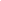 